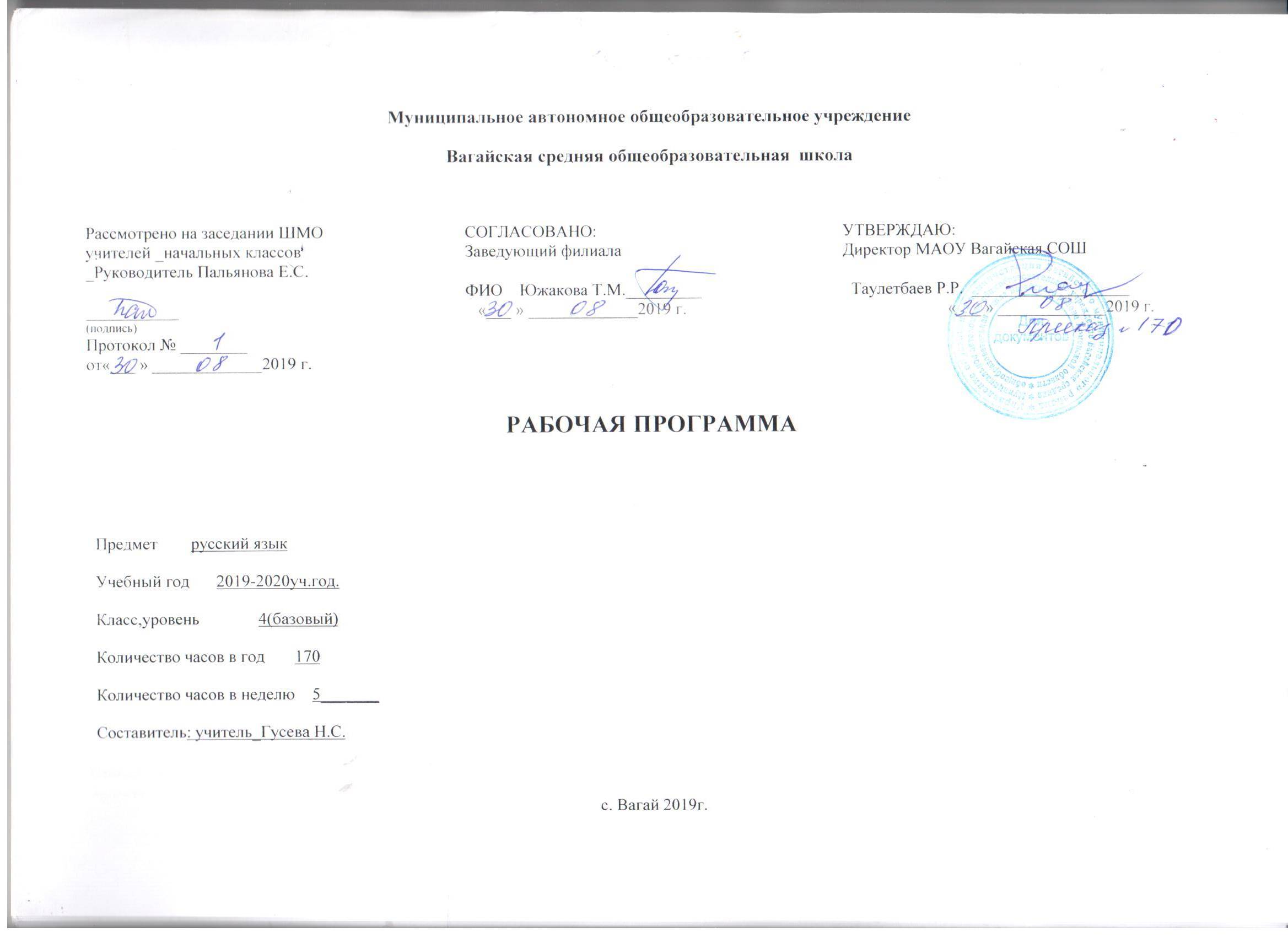                                     1.Планируемые результаты освоения учебного предмета «Русский язык»Личностные результаты:
эмоциональность; умение осознавать и определять (называть) свои эмоции;
эмпатия – умение осознавать и определять эмоции других людей; сочувствовать другим людям, сопереживать;
чувство прекрасного – умение чувствовать красоту и выразительность речи, стремиться к совершенствованию собственной речи;
любовь и уважение к Отечеству, его языку, культуре;
интерес к чтению, к ведению диалога с автором текста; потребность в чтении;
интерес к письму, к созданию собственных текстов, к письменной форме общения;
интерес к изучению языка;
осознание ответственности за произнесѐнное и написанное слово.
Средством достижения этих результатов служат тексты учебников, вопросы и задания к ним, проблемно-диалогическая технология, технология продуктивного чтения.
Метапредметные  результаты: Регулятивные УУД:
самостоятельно формулировать тему и цели урока;
составлять план решения учебной проблемы совместно с учителем;
работать по плану, сверяя свои действия с целью, корректировать свою деятельность;
в диалоге с учителем вырабатывать критерии оценки и определять степень успешности своей работы и работы других в соответствии с этими критериями.
Средством формирования регулятивных УУД служит технология продуктивного чтения и технология оценивания образовательных достижений (учебных успехов).
Познавательные УУД:
вычитывать все виды текстовой информации: фактуальную, подтекстовую, концептуальную;
пользоваться разными видами чтения: изучающим, просмотровым, ознакомительным;
извлекать информацию, представленную в разных формах (сплошной текст; несплошной текст – иллюстрация, таблица, схема);
перерабатывать и преобразовывать информацию из одной формы в другую (составлять план, таблицу, схему);
пользоваться словарями, справочниками;
осуществлять анализ и синтез;
устанавливать причинно-следственные связи;
строить рассуждения;
Средством развития познавательных УУД служат тексты учебника и его методический аппарат; технология продуктивного чтения.
Коммуникативные УУД:
оформлять свои мысли в устной и письменной форме с учѐтом речевой ситуации;
адекватно использовать речевые средства для решения различных коммуникативных задач; владеть монологической и диалогической
формами речи.
высказывать и обосновывать свою точку зрения;
слушать и слышать других, пытаться принимать иную точку зрения, быть готовым корректировать свою точку зрения;
договариваться и приходить к общему решению в совместной деятельности;
задавать вопросы.Предметные результаты:Содержательная линия «Система языка»Раздел «Фонетика и графика»Обучающийсянаучится:различать звуки и буквы;характеризовать звуки русского языка;зная последовательность букв в русском алфавите, пользоваться алфавитом для упорядочивания слов и поиска нужной информации.Ученик  получит возможность научиться:проводить фонетико-графический разбор слова самостоятельно по предложенному в учебнике алгоритму, оценивать правильность проведения фонетико-графического разбора слов.Раздел «Орфоэпия»Обучающийся получит возможность научиться:правильно произносить орфоэпически трудные слова из орфоэпического минимума, отобранного для изучения в 4 классе;правильно употреблять предлоги о и об перед существительными, прилагательными, местоимениями;правильно употреблять числительные ОБА и ОБЕ в разных падежных формах;соблюдать нормы русского литературного языка в собственной речи и оценивать соблюдение этих норм в речи собеседников;находить при сомнении в правильности постановки ударения или произношения слова ответ самостоятельно (по словарю учебника) или обращаться за помощью (к учителю, родителям).Раздел «Состав слова (морфемика)»Обучающийся научится:проводить морфемный анализ слова (по составу); элементарный словообразовательный анализ;сравнивать слова, связанные отношениями производности, объяснять какое из них от какого образовано, находить словообразовательный аффикс, указывая способ словообразования (с помощью приставки, с помощью суффикса, с помощью приставки и суффикса одновременно, сложением основ с соединительным гласным).Раздел «Лексика»Обучающийся научится:выявлять слова, значение которых требует уточнения;определять значение слова по тексту или уточнять с помощью толкового словаря учебника.Ученик получит возможность научиться:подбирать синонимы для устранения повторов в речи; использовать их для объяснения значения слов;подбирать антонимы для точной характеристики предметов при их сравнении;различать употребление в тексте слов в прямом и переносном значении (простые случаи);выбирать слова из ряда предложенных для успешного решения коммуникативной задачи.Раздел «Морфология»Обучающийся научится:определять часть речи: существительное, прилагательное, глагол, местоимение, предлог, союз;определять три типа склонения существительных;определять название падежей и способы их определения;определять спряжение глаголов по ударным личным окончаниям и глагольным суффиксам начальной формы глагола.Обучающийся получит возможность научиться:проводить морфологический разбор имен существительных, имён прилагательных и глаголов по предложенному в учебнике алгоритму, оценивать правильность проведения морфологического разбора;находить в тексте такие части речи, как личные местоимения и наречия, предлоги вместе с существительными и личными местоимениями, к которым относятся союзы и, а, но, частицу не при глаголах.Раздел «Синтаксис»Обучающийся научится:определять члены предложения: главные и второстепенные;определять однородные члены предложения;составлять схемы предложений с однородными членами и строить предложения по заданным моделям.Обучающийся получит возможность научиться:различать второстепенные члены предложения – дополнение, определение, обстоятельство;выполнять в соответствии с предложенным в учебнике алгоритмом разбор простого предложения (по членам предложения, синтаксический), оценивать правильность разбора;различать простые и сложные предложения.Содержательная линия «Орфография и пунктуация»Обучающийся научится:применять общее правило написания: о-е после шипящих в суффиксах существительных и прилагательных, в падежных окончаниях существительных и прилагательных, в корне слова; безударных окончаний прилагательных мужского, женского и среднего рода в единственном числе, а также окончаний множественного числа и способ их проверки;применять правила правописания: безударных окончаний имён существительных трёх склонений в единственном и множественном числе и способ их проверки; безударных личных окончаний глаголов 1 и 2 спряжения; суффиксов глаголов прошедшего времени; суффиксов глаголов в повелительном наклонении;использовать разные способы проверок орфограмм (путём подбора родственных слов, изменения формы слова, разбор слова по составу, определения принадлежности слова к определённой части речи, использование словаря);определять (уточнять, проверять) правописание определённых программой словарных слов по орфографическому словарю учебника;определять и выделять на письме однородные члены предложения в бессоюзных предложениях и с союзами а, и, но.Обучающийся получит возможность научится:осознавать место возможного возникновения орфографической ошибки;подбирать примеры с определённой орфограммой;при составлении собственных текстов перефразировать записываемое, чтобы избежать орфографических и пунктуационных ошибок;при работе над ошибками осознавать причины появления ошибки и определять способы действий, помогающие предотвратить её в последующих письменных работах.Содержательная линия «Развитие речи»Обучающийся научится:различать особенности разных типов текста (повествование, описание, рассуждение);обнаруживать в реальном художественном тексте его составляющие: описание, повествование, рассуждение;составлять с опорой на опыт собственных впечатлений и наблюдений текст с элементами описания, повествования и рассуждения;доказательно различать художественный и научно-популярный тексты;владеть нормами речевого этикета в ситуации предметного спора с одноклассниками; в повседневном общении со сверстниками и взрослыми;составить аннотацию на отдельное литературное произведение и на сборник произведений;находить нужные словарные статьи в словарях различных типов и читать словарную статью, извлекая необходимую информацию;писать письма с соблюдением норм речевого этикета.Обучающийсяполучит возможность научиться:создавать тексты по предложенному заголовку;подробно или выборочно пересказывать текст;анализировать и корректировать тексты с нарушенным порядком предложений, находить в тексте смысловые пропуски;корректировать тексты, в которых допущены нарушения культуры речи;анализировать последовательность собственных действий при работе над изложениями и сочинениями и соотносить их с разработанным алгоритмом;оценивать правильность выполнения учебной задачи: соотносить собственный текст с исходным (для изложений) и с назначением, , задачами, условиями общения (для самостоятельно создаваемых текстов).Содержание учебного предмета «Русский язык» Фонетика и орфография Системные наблюдения над фонетическими чередованиями согласных звуков (по глухости-звонкости, твердости-мягкости, месту и способу образования) и гласных звуков (замена ударных и безударных гласных).Место ударения в слове. Разноместность и подвижность словесного ударения.Понятие о вариантах произношения. Наблюдения над некоторыми проявлениями «старшей» и «младшей» нормы (на материалах стихотворных текстов). Наблюдения над стилистическими орфоэпическими вариантами.Расширение зоны применения общего правила обозначения фонетических чередований на письме: чередующиеся в одной и той же морфеме звуки обозначаются на письме одинаково, в соответствии с проверкой. Различные способы проверок подобных написаний. Правописание гласных в приставках (на примере приставок за-, про-, на-).Правописание гласных в суффиксах (на примере суффиксов -лив- и -ов-).Написание двойных согласных в словах иноязычного происхождения.Чередования гласных с нулевым звуком («беглый гласный»). Написание суффиксов -ик-/-ек- с учетом наличия/отсутствия беглого гласного (повторение).Написание о-ё после шипящих в разных частях слова: корнях, суффиксах и окончаниях (повторение).Написание букв и-ы после приставки перед корнем, начинающимся на -и-. Звукобуквенный разбор слова.Морфемика и словообразование Производные и непроизводные слова. Представление о словообразовательном аффиксе (без введения термина). Система способов словообразования в русском языке. Словообразование и орфография. Решение элементарных словообразовательных задач. Наблюдения над индивидуальным  словотворчеством в поэзии и детской речи.Морфемная структура русского слова.Две основы глагола (основа начальной формы и формы настоящего времени). Чередования звуков, видимые на письме (исторические чередования), при словообразовании и словоизменении глаголов.Разбор слов разных частей речи по составу.Морфология и лексика Система частей речи русского языка: самостоятельные и служебные части речи.Имя существительное. Категориальное значение имен существительных. Правописание безударных падежных окончаний имен существительных трех склонений в единственном и множественном числе и их проверка (повторение). Синтаксическая функция имен существительных в предложении.Морфологический разбор имени существительного.Имя прилагательное. Категориальное значение имен прилагательных. Правописание безударных падежных окончаний имен прилагательных мужского, женского и среднего рода в единственном числе и окончаний прилагательных во множественном числе.Синтаксическая функция имен прилагательных в предложении.Местоимение. Категориальное значение местоимений. Личные местоимения. Склонение личных местоимений. Стилистические особенности употребления местоимений.Синтаксическая роль местоимений в предложении.Глагол. Категориальное значение глагола. Грамматическое значение глагола и система его словоизменения.Виды глагола. Времена глагола (повторение). Формы времени глаголов несовершенного и совершенного вида. Изменение в настоящем и будущем времени по лицам и числам. Грамматическое значение личных окончаний. Понятие о типах спряжения: два набора личных окончаний. Изменение в прошедшем времени по родам и числам. Грамматическое значение окончаний прошедшего времени.Правописание безударных личных окончаний: необходимость определения спряжения глагола. Способы определения спряжения глагола: по ударным личным окончаниям; по суффиксу начальной формы при безударных личных окончаниях. Правописание глаголов-исключений.Правописание глаголов в прошедшем времени.Наблюдения над значением и написанием глаголов в изъявительном и повелительном наклонении (без введения терминов) типа выпишете — выпишите.Синтаксическая функция глаголов в предложении.Союз. Представление о союзе как о части речи. Сведения об употреблении союзов. Синтаксическая функция союза в предложении с однородными членами и в сложном предложении. Правописание союзова, и, но в предложении с однородными членами.Значение слова. Лексическое и грамматическое значение слова.Связь значений слова между собой (прямое и переносное значение; разновидности переносных значений). Тематические классы слов.Омонимия, антонимия, синонимия как лексические явления. Система парадигматических отношений между словами.Паронимия (без введения термина) в связи с вопросами культуры речи.Активный и пассивный словарный запас. Наблюдения над устаревшими словами и неологизмами.Общенародная и необщенародная лексика. Наблюдения над терминами русского происхождения и заимствованными; над диалектными языковыми различиями.Использование сведений о происхождении слов при решении орфографических задач.Русская фразеология. Наблюдения над различиями между словом и фразеологизмом. Источники русской фразеологии. Стилистические возможности использования устойчивых выражений.Синтаксис и пунктуация Понятие об однородных членах предложения и способах оформления их на письме: бессоюзная и союзная связь. Предложения с однородными главными и однородными второстепенными членами предложения.Формирование умения составлять схему предложения с однородными членами.Разбор простого предложения по членам предложения.Представления о сложном предложении (наблюдения).Сопоставление пунктуации в простых и сложных предложениях с союзами.Лексикография (изучается во всех разделах в течение года)Использование учебных словарей: толкового, словаря устойчивых выражений, орфографического (словарь «Пиши правильно»), обратного, орфоэпического (словарь «Произноси правильно»), этимологического (Словарь происхождения слов) для решения различных лингвистических задач. Создание учебных и внеучебных ситуаций, требующих обращения учащихся к словарям.Развитие речи с элементами культуры речи Освоение изложения как жанра письменной речи.Сочинение по наблюдениям с использованием описания и повествования.Определение в реальном научно-популярном и художественном текстах элементов рассуждения. Использование элементов рассуждения в собственном сочинении по наблюдениям или впечатлениям.Знакомство с жанром аннотации. Тематическое описание (выделение подтем) литературного произведения и составление аннотации на конкретное произведение. Составление аннотации на сборникпроизведений. Определение основных идей (мыслей) литературного произведения для составления аннотации с элементами рассуждения (рецензии) без введения термина «рецензия».Сочинение по живописному произведению с использованием описания и повествования, с элементами рассуждения.   Азбука вежливости. Культура диалога. Речевые формулы, позволяющие корректно высказывать и отстаивать свою точку зрения, тактично критиковать точку зрения оппонента. Необходимость доказательного суждения в процессе диалога.Правила употребления предлогов О и ОБ (о ежике, об утке; об этом, о том; об изумрудном, о рубиновом).Правила употребления местоимений ОБА и ОБЕ в разных падежных формах.Словарь.Автомобиль, аннотация, беседа, библиотека, билет, биография, богатство, велосипед, галерея, гореть, горизонт, гражданин, диалог, желать, железо, завтра, здесь, инженер, искусный, искусство, календарь, коллектив, коллекция, корабль, костёр, натюрморт, отечество, пейзаж, портрет, правительство, президент, привет, профессия, путешествие, салют, свобода, сегодня, сейчас, секрет, солдат, хозяин, цитата, экскаватор, электричество, эскалатор (45 слов).Тематическое планирование с указанием количества часов, отводимых на освоение каждой темы.приложение №1 Календарно-тематическое планирование « Русский язык» №ТемаКоличество часов1-2.Безударный гласный, проверяемый ударением, в корне, суффиксе и приставке.23.Безударный гласный, проверяемый ударением, в корне, суффиксе и приставке.14.Безударный гласный, проверяемый ударением, в корне, суффиксе и приставке.15.Урок развития речи. Знакомимся с текстом-рассуждением.16 .Различение суффиксов. Значения суффиксов.17.Различение суффиксов. Значения суффиксов.18.Слова с удвоенной буквой согласного, пришедшие из других языков.19.Склонение слов ОБЕ, ОБА.110.Урок развития речи. Учимся рассуждать.111.Входная контрольная работа.112.Работа над ошибками.Однородные члены предложения.113.Однородные члены предложения.114.Знаки препинания при однородных членах предложения.115.Урок развития речи.Работа с картиной.116.Знаки препинания при однородных членах предложения, объединенных союзами.117.Знаки препинания при однородных членах предложения, объединенных союзами.118.Глагол. Спряжение глагола. Ударные и безударные личные окончания.119.Сравниваем личные окончания глаголов, принадлежащих к разным спряжениям. Словарный диктант.120.Урок развития речи. Учимся рассуждать.121.Учимся различать спряжение глаголов по ударным личным окончаниям.122-23.Учимся правильно писать безударные личные окончания глаголов.224.Учимся правильно писать безударные личные окончания глаголов.125.РР. Учимся делать научное сообщение»126.Правило употребления предлогов о и об.127-29.Продолжаем определять спряжение глагола по его начальной форме.230.Урок развития речи. Продолжаем знакомиться с текстом-рассуждением.131–32.Определяем спряжение глагола по его начальной форме. Тестовые задания по теме : спряжение глаголов.233.Контрольная работа за 1четверть.134.Работа над ошибками. Азбука вежливости.135Урок развития речи.Письменное изложение.136-38.Характеристика предложения и разбор слова как части речи. Словарный диктант.239.Урок развития речи.Учимся делать научное сообщение.140.Урок развития речи.Продолжаем знакомиться с текстом-рассуждением.141.Глагол. Спряжение глаголов БРИТЬ и СТЕЛИТЬ.142.Глаголы с суффиксом -Я- в начальной форме.143.Написание безударных суффиксов глагола в форме прошедшего времени.144.РР. ПОХОД В МУЗЕЙНЫЙ ДОМ. Работа с картиной «Тихая обитель»145.Написание безударных суффиксов глагола в форме прошедшего времени.146.Суффиксы повелительной формы глагола.147.Суффиксы повелительной формы глагола.148.Различение повелительной формымн. ч. и формы 2-го лица мн. ч.149.Урок развития речи.Что такое монолог и  диалог.150.Различение повелительной формымн. ч. и формы 2-го лица мн. ч.151-52.Трудности написания глаголов на -ять в настоящем (или будущем) и в прошедшем времени.253.Проверочная работа.154.Урок развития речи.Письменное изложение.155-56.Как изменяются глаголы, имеющие в начальной форме суффикс -чь.257.Слова с удвоенной буквой  согласного, пришедшие из других языков. Словарный диктант.158.Усекаемая и неусекаемая основа глаголов.159.РР. Учимся делать научное сообщение»160.Усекаемая и неусекаемая основа глаголов.161-62.Разноспрягаемые глаголы БЕЖАТЬ и ХОТЕТЬ.263.Правописание О и Ё после шипящих  в окончаниях и суффиксах существительных и прилагательных.164Урок развития речи.Азбука вежливости.165.Правописание О и Ё после шипящих  в корне слова.166.Правописание О и Ё после шипящих  в разных частях слова.167.Образование и правописание кратких форм прилагательных м.р. ед.ч. с основой на шипящий.168.Образование наречий от прилагательных с основой на шипящий и их написание.169.Урок развития речи.Работа с картиной.Учимся писать сочинение по картине.170.Тестовые задания по теме «Правописание О и Ё после шипящих  в разных частях слова».171.Работа над ошибками. Повторение. Правописание глаголов.172.Повторение. Правописание орфограмм в окончаниях разных частей речи.173.Урок развития речи.Продолжаем знакомиться с текстом-рассуждением.174-75.Повторение пройденного материала. Словарный диктант.276-77.Где используются однородные члены.278.Контрольная работа за 2 четверть.179.Урок развития речи.Учимся писать сочинение.180.Части речи. Имя существительное.181.Урок развития речи.Что такое аннотация и как её составить.182.Имя существительное.183.Имя прилагательное.184.Краткая форма прилагательных.185.Синонимы (повторение).186.Урок развития речи. Продолжаем знакомиться с текстом-рассуждением.187.Части речи. Глагол.188.Правописание безударных гласных  в корнях и приставках; правописание приставок РАЗ- / РАС- и С-.189.Правописание безударных гласных  в корнях и окончаниях существительных, прилагательных, глаголов.  Определение спряжения.190.Устойчивые выражения.191.Урок развития речи. Описание предмета.192.Простая и сложная форма будущего времени глаголов.193.Простая и сложная форма будущего времени глаголов.194.Различение 2 л. мн. ч. настоящего времени и повелительной формы глагола.195.Правописание безударных гласных  в корнях и окончаниях существительных, прилагательных и глаголов.196.Урок развития речи.Что такое аннотация и как её составить.197.Личные местоимения.198.Личные местоимения.Словарный диктант.199.Личные местоимения.1100.Разбор слова по составу.1101.Урок развития речи. Письменное изложение.1102.Разбор по составу глаголов.1103.Разбор слова по составу.1104.Орфограммы в корнях слов.1105.Орфограммы в корнях слов.1106.Урок развития речи.Что такое монолог и  диалог.1107.Орфограммы в корнях слов.1108.Орфограммы в  суффиксах слов.1109-110.Существительные.Беглый гласный в суффиксе слов.2111.Существительные.Беглый гласный в суффиксе слов.1112.Урок развития речи. Учимся составлять аннотации.1113Проверочная работа.Контрольное списывание.1114.Работа над ошибками.Буквы О/ Е после шипящих.1115-116.Прилагательные.Буквы О/ Е после шипящих и Ц.2117.Урок развития речи. Продолжаем знакомиться с текстом-рассуждением.1118.Прилагательные.Буквы О/ Е после шипящих и Ц.1119-120.Глагольные суффиксы. Словарный диктант.2121.Орфограммы в  окончаниях слов. Существительные.1122.Урок развития речи.Работа с картиной.1123.Орфограммы в  окончаниях прилагательных.1124.Контрольная работа за 3 четверть.1125Орфограммы в окончанияхглаголов.1126-127.Урок развития речи. Письменное изложение.2128Орфограммы в  окончанияхглаголов.1129.Работа над ошибками.Учимся различать   форму 2-го лица мн. ч. и повелительную форму мн.ч. глагола.1130.Тестовые задания по теме : учимся различать  форму 2-го лица мн. ч. и повелительную форму мн.ч. глагола1131.Урок развития речи. Учимся составлять аннотации.1132.Орфограммы в  приставках.1133.Правописание Ъ после приставок на согласный перед гласными Е, Ё, Ю, Я.1134.Работа разделительного Ь.1135.Урок развития речи. Рассматриваем старые фотографии.1136.Правописание разделительного Ь в прилагательных, отвечающих на вопрос чей?1137.Правописание разделительного Ь в прилагательных, отвечающих на вопрос чей?Словарный диктант.1138.Правописание разделительного Ь в прилагательных, отвечающих на вопрос чей?1139.Правописание разделительного Ь в прилагательных, отвечающих на вопрос чей?1140.Урок развития речи. Рассматриваем  старые фотографии.1141.Слова, которые легко перепутать.1142.Проверочная работа.1143.Ь после шипящих на конце основы в словах разных частей речи.1144.Прилагательные. Краткая форма.1145.Урок развития речи.Учимся писать сочинение.1146.Ь после шипящих в глаголах.1147.Написание -ТЬСЯ и -ТСЯ в глаголах.1148.Глагол как часть речи.1149.Распространенные и нераспространенные предложения. Однородные члены.1150.Библиотечный урок в школьной библиотеке По теме РР Учимся рассказывать о творчестве писателя или поэта.1151.Разбор предложения по членам предложения. Словарный диктант.1152.Простые и сложные предложения. Знаки препинания в сложных предложениях.1153.Диктант 1154.Отличие сложных предложений от простых предложений с однородными членами.1155.Постановка знаков препинания в сложных предложениях.1156-157.Повторение.Контрольное списывание.2158.Повторение.1159.Итоговая промежуточная контрольная работа.1160.Работа над ошибками.1161.Повторение.1162.Урок развития речи.Учимся рассказывать о творчестве писателя или поэта.1163.Повторение. Словарный диктант.1164.Повторение.1165.Тестовые задания по теме: простые, сложные предложения.1166.Урок развития речи.Учимся писать сочинение.1167.Урок развития речи.Учимся писать сочинение.1168.Учимся писать сочинение1169.Олимпиадное задание1170.Повторение1Всего:170 часов№п/пТема урокаДата по плануДата по фактуПланируемые результатыПланируемые результатыПланируемые результатыПланируемые результатыПланируемые результатыПланируемые результатыВид и формаконтроляВид и формаконтроля№п/пТема урокаДата по плануДата по фактуПредметныеМетапредметныеМетапредметныеЛичностныеЛичностныеЛичностныеВид и формаконтроляВид и формаконтроляI ПОЛУГОДИЕ1 четвертьI ПОЛУГОДИЕ1 четвертьI ПОЛУГОДИЕ1 четвертьI ПОЛУГОДИЕ1 четвертьI ПОЛУГОДИЕ1 четвертьI ПОЛУГОДИЕ1 четвертьI ПОЛУГОДИЕ1 четвертьI ПОЛУГОДИЕ1 четвертьI ПОЛУГОДИЕ1 четвертьI ПОЛУГОДИЕ1 четвертьI ПОЛУГОДИЕ1 четвертьI ПОЛУГОДИЕ1 четверть1-2.Безударный гласный, проверяемый ударением, в корне, суффиксе и приставке.02.0903.09Обучающийся научится:- работать с орфоэпическим словарем;- образовывать от основ существительных прилагательные с помощью суффикса -лив-;- делить слова на группы в зависимости от написания;- писать слова с непроизносимыми согласными в корне слова;- выполнять проверку написания слов по образцу.Обучающийся научится:- работать с орфоэпическим словарем;- образовывать от основ существительных прилагательные с помощью суффикса -лив-;- делить слова на группы в зависимости от написания;- писать слова с непроизносимыми согласными в корне слова;- выполнять проверку написания слов по образцу.Познавательные УУД:- обучение работе с разными видами информации (поиск информации в словаре).Регулятивные УУД:- контроль процесса и результатов деятельности.Познавательные УУД:- обучение работе с разными видами информации (поиск информации в словаре).Регулятивные УУД:- контроль процесса и результатов деятельности.Познавательные УУД:- обучение работе с разными видами информации (поиск информации в словаре).Регулятивные УУД:- контроль процесса и результатов деятельности.Самоопределение и смыслообразование.Самоопределение и смыслообразование.Текущий.Самоконтроль.3.Безударный гласный, проверяемый ударением, в корне, суффиксе и приставке.04.09Обучающийся научится:- образовывать от основ существительных прилагательные с помощью суффиксов -ист-, -ов-;- работать со словообразовательным словарем;- определять родственные слова;- писать слова с парными согласными и непроизносимыми согласными в корне слова;- писать слова с приставками;- ставить знаки препинания при обращении.Обучающийся научится:- образовывать от основ существительных прилагательные с помощью суффиксов -ист-, -ов-;- работать со словообразовательным словарем;- определять родственные слова;- писать слова с парными согласными и непроизносимыми согласными в корне слова;- писать слова с приставками;- ставить знаки препинания при обращении.Познавательные УУД:- обучение работе с разными видами информации (поиск информации в словаре).Регулятивные УУД:- контроль и самоконтроль процесса и результатов деятельности.Коммуникативные УУД:- коммуникация как взаимодействие – учёт позиции собеседника.Познавательные УУД:- обучение работе с разными видами информации (поиск информации в словаре).Регулятивные УУД:- контроль и самоконтроль процесса и результатов деятельности.Коммуникативные УУД:- коммуникация как взаимодействие – учёт позиции собеседника.Познавательные УУД:- обучение работе с разными видами информации (поиск информации в словаре).Регулятивные УУД:- контроль и самоконтроль процесса и результатов деятельности.Коммуникативные УУД:- коммуникация как взаимодействие – учёт позиции собеседника.Самоопределение и смыслообразование.Самоопределение и смыслообразование.Текущий.Самоконтроль.4.Безударный гласный, проверяемый ударением, в корне, суффиксе и приставке.05.09Обучающийся научится:- применять правило о написании ударных и безударных гласных, проверяемых ударением, в разных частях слова;- сравнивать слова в каждой группе;- образовывать от глаголов однокоренные слова с данными приставками и существительные;- определять, как образовано слово; образовывать слова с суффиксом -чик-;- писать слова с видимым на письме чередованием согласных;- разбирать по составу сложные слова.Обучающийся научится:- применять правило о написании ударных и безударных гласных, проверяемых ударением, в разных частях слова;- сравнивать слова в каждой группе;- образовывать от глаголов однокоренные слова с данными приставками и существительные;- определять, как образовано слово; образовывать слова с суффиксом -чик-;- писать слова с видимым на письме чередованием согласных;- разбирать по составу сложные слова.Познавательные УУД:- обучение работе с разными видами информации (поиск информации в словаре);- задания, нацеленные на проверку понимания информации.Регулятивные УУД:- контроль и самоконтроль процесса и результатов деятельности.Познавательные УУД:- обучение работе с разными видами информации (поиск информации в словаре);- задания, нацеленные на проверку понимания информации.Регулятивные УУД:- контроль и самоконтроль процесса и результатов деятельности.Познавательные УУД:- обучение работе с разными видами информации (поиск информации в словаре);- задания, нацеленные на проверку понимания информации.Регулятивные УУД:- контроль и самоконтроль процесса и результатов деятельности.Самоопределение и смыслообразование.Самоопределение и смыслообразование.Текущий.Самоконтроль.5.Урок развития речи. Знакомимся с текстом-рассуждением.-6.09Обучающийся научится:- различать особенности текста-повествования и текста-описания;- объяснять такое понятие, как «цитата».Обучающийся получит возможность научиться:- работать с фразеологическим словарем;- цитировать текст.Обучающийся научится:- различать особенности текста-повествования и текста-описания;- объяснять такое понятие, как «цитата».Обучающийся получит возможность научиться:- работать с фразеологическим словарем;- цитировать текст.Коммуникативные УУД:- коммуникация как взаимодействие – учёт позиции собеседника.Коммуникативные УУД:- коммуникация как взаимодействие – учёт позиции собеседника.Коммуникативные УУД:- коммуникация как взаимодействие – учёт позиции собеседника.Формирование ценностно-смысловой ориентации.Формирование ценностно-смысловой ориентации.Текущий.Самоконтроль.6 .Различение суффиксов. Значения суффиксов.09.09Обучающийся получит возможность научиться:- подбирать суффиксы-синонимы (которые по-разному звучат, но имеют одинаковое значение);- суффиксы-омонимы (суффиксы одинаково звучат, но имеют разное значение).Обучающийся научится:- работать с толковым словарем;- сравнивать слова в столбиках;- определять, какую работу выполняют суффиксы -щик- и -чик- в словах;- находить родственные слова;- определять значения выделенных слов.Обучающийся получит возможность научиться:- подбирать суффиксы-синонимы (которые по-разному звучат, но имеют одинаковое значение);- суффиксы-омонимы (суффиксы одинаково звучат, но имеют разное значение).Обучающийся научится:- работать с толковым словарем;- сравнивать слова в столбиках;- определять, какую работу выполняют суффиксы -щик- и -чик- в словах;- находить родственные слова;- определять значения выделенных слов.Познавательные УУД:- задания, нацеленные на проверку понимания информации.Регулятивные УУД:- контроль процесса и результатов деятельности.Познавательные УУД:- задания, нацеленные на проверку понимания информации.Регулятивные УУД:- контроль процесса и результатов деятельности.Познавательные УУД:- задания, нацеленные на проверку понимания информации.Регулятивные УУД:- контроль процесса и результатов деятельности.Самоопределение и смыслообразование.Самоопределение и смыслообразование.Текущий.Самоконтроль.7.Различение суффиксов. Значения суффиксов.10.09Обучающийся научится:- выделять в словах суффиксы уменьшительно-ласкательного значения;- сравнивать значения суффиксов;- определять суффиксы-синонимы и суффиксы-омонимы;- выполнять работу над ошибками;- писать слова с непроизносимыми согласными;- определять виды чередования звуков в слове;- подбирать проверочное слово.Обучающийся научится:- выделять в словах суффиксы уменьшительно-ласкательного значения;- сравнивать значения суффиксов;- определять суффиксы-синонимы и суффиксы-омонимы;- выполнять работу над ошибками;- писать слова с непроизносимыми согласными;- определять виды чередования звуков в слове;- подбирать проверочное слово.ПознавательныеУУД:- задания, нацеленные на проверку понимания информации.Коммуникативные УУД:- коммуникация как взаимодействие – учёт позиции собеседника.ПознавательныеУУД:- задания, нацеленные на проверку понимания информации.Коммуникативные УУД:- коммуникация как взаимодействие – учёт позиции собеседника.ПознавательныеУУД:- задания, нацеленные на проверку понимания информации.Коммуникативные УУД:- коммуникация как взаимодействие – учёт позиции собеседника.Самоопределение и смыслообразование.Самоопределение и смыслообразование.Текущий.Самоконтроль.8.Слова с удвоенной буквой согласного, пришедшие из других языков.11.09Обучающийся научится:- писать слова с удвоенной буквой согласного, пришедшие из других языков;- называть приставки, последняя буква в которых зависит от первой буквы корня;- образовывать новые слова с приставкой ад-;- выделять в словах корни;- стрелками показывать, какое слово в каждой паре дало жизнь другому.Обучающийся научится:- писать слова с удвоенной буквой согласного, пришедшие из других языков;- называть приставки, последняя буква в которых зависит от первой буквы корня;- образовывать новые слова с приставкой ад-;- выделять в словах корни;- стрелками показывать, какое слово в каждой паре дало жизнь другому.ПознавательныеУУД:- задания, нацеленные на проверку понимания информации.ПознавательныеУУД:- задания, нацеленные на проверку понимания информации.ПознавательныеУУД:- задания, нацеленные на проверку понимания информации.Самоопределение и смыслообразование.Самоопределение и смыслообразование.Текущий.Самоконтроль.9.Склонение слов ОБЕ, ОБА.12.09Обучающийся получит возможность научиться:- правильно употреблять числительные ОБА и ОБЕ в разных падежных формах;- определять склонения имен существительных.Обучающийся научится:- подбирать родственные слова-существительные разного склонения, выделять окончание в словах;- изменять по падежам слова «оба» и «обе»;- употреблять местоимения «обоих», «обеих».Обучающийся получит возможность научиться:- правильно употреблять числительные ОБА и ОБЕ в разных падежных формах;- определять склонения имен существительных.Обучающийся научится:- подбирать родственные слова-существительные разного склонения, выделять окончание в словах;- изменять по падежам слова «оба» и «обе»;- употреблять местоимения «обоих», «обеих».Познавательные УУД:- задания, нацеленные на проверку понимания информации.Регулятивные УУД:- контроль и самоконтроль процесса и результатов деятельности.Коммуникативные УУД:- коммуникация как взаимодействие – учёт позиции собеседника.Познавательные УУД:- задания, нацеленные на проверку понимания информации.Регулятивные УУД:- контроль и самоконтроль процесса и результатов деятельности.Коммуникативные УУД:- коммуникация как взаимодействие – учёт позиции собеседника.Познавательные УУД:- задания, нацеленные на проверку понимания информации.Регулятивные УУД:- контроль и самоконтроль процесса и результатов деятельности.Коммуникативные УУД:- коммуникация как взаимодействие – учёт позиции собеседника.Самоопределение и смыслообразование.Самоопределение и смыслообразование.Текущий.Самоконтроль.10.Урок развития речи. Учимся рассуждать.13.09Обучающийся научится:- перечитывать отрывки из произведения;- доказывать, что это текст-рассуждение.Обучающийся научится:- перечитывать отрывки из произведения;- доказывать, что это текст-рассуждение.Коммуникативные УУД:- коммуникация как взаимодействие – учёт позиции собеседника.Коммуникативные УУД:- коммуникация как взаимодействие – учёт позиции собеседника.Коммуникативные УУД:- коммуникация как взаимодействие – учёт позиции собеседника.Самоопределение.Самоопределение.Текущий.Самоконтроль.11.Входная контрольная работа.16.09Обучающийся научится:- применять правила правописания, писать текст под диктовку с изученными орфограммами.Обучающийся научится:- применять правила правописания, писать текст под диктовку с изученными орфограммами.Регулятивные УУД:- контроль процесса и результатов деятельности.Регулятивные УУД:- контроль процесса и результатов деятельности.Регулятивные УУД:- контроль процесса и результатов деятельности.Текущий.Самоконтроль.12.Работа над ошибками.Однородные члены предложения.17.09Обучающийся научится:- определять однородные члены предложения;- сравнивать схемы предложений;- составлять схемы предложений;- подчеркивать основу предложения.Обучающийся научится:- определять однородные члены предложения;- сравнивать схемы предложений;- составлять схемы предложений;- подчеркивать основу предложения.Познавательные УУД:- знаково-символическое моделирование.Регулятивные УУД:- контроль и самоконтроль процесса и результатов деятельности.Коммуникативные УУД:- коммуникация как взаимодействие – учёт позиции собеседника.Познавательные УУД:- знаково-символическое моделирование.Регулятивные УУД:- контроль и самоконтроль процесса и результатов деятельности.Коммуникативные УУД:- коммуникация как взаимодействие – учёт позиции собеседника.Познавательные УУД:- знаково-символическое моделирование.Регулятивные УУД:- контроль и самоконтроль процесса и результатов деятельности.Коммуникативные УУД:- коммуникация как взаимодействие – учёт позиции собеседника.Самоопределение и смыслообразование.Самоопределение и смыслообразование.Текущий.Самоконтроль.13.Однородные члены предложения.18.09Обучающийся научится:- определять однородные члены предложения; - находить однородные подлежащие, однородные сказуемые, однородные второстепенные члены предложения;- объяснять постановку знаков препинания при однородных членах предложения;- писать слова с безударными гласными в корне.Обучающийся научится:- определять однородные члены предложения; - находить однородные подлежащие, однородные сказуемые, однородные второстепенные члены предложения;- объяснять постановку знаков препинания при однородных членах предложения;- писать слова с безударными гласными в корне.Познавательные УУД:- задания, нацеленные на проверку понимания информации.Регулятивные УУД:- контроль и самоконтроль процесса и результатов деятельности.Коммуникативные УУД:- коммуникация как взаимодействие – учёт позиции собеседника.Познавательные УУД:- задания, нацеленные на проверку понимания информации.Регулятивные УУД:- контроль и самоконтроль процесса и результатов деятельности.Коммуникативные УУД:- коммуникация как взаимодействие – учёт позиции собеседника.Познавательные УУД:- задания, нацеленные на проверку понимания информации.Регулятивные УУД:- контроль и самоконтроль процесса и результатов деятельности.Коммуникативные УУД:- коммуникация как взаимодействие – учёт позиции собеседника.Самоопределение и смыслообразование.Самоопределение и смыслообразование.Текущий.Самоконтроль.14.Знаки препинания при однородных членах предложения.19.09Обучающийся научится:- находить однородные подлежащие, однородные сказуемые, однородные второстепенные члены предложения; объяснять постановку знаков препинания при однородных членах предложения.Обучающийся научится:- находить однородные подлежащие, однородные сказуемые, однородные второстепенные члены предложения; объяснять постановку знаков препинания при однородных членах предложения.ПознавательныеУУД:- знаково-символическое моделирование;- задания, нацеленные на проверку понимания информации.Регулятивные УУД:- контроль и самоконтроль процесса и результатов деятельности.Коммуникативные УУД:- коммуникация как взаимодействие – учёт позиции собеседника.ПознавательныеУУД:- знаково-символическое моделирование;- задания, нацеленные на проверку понимания информации.Регулятивные УУД:- контроль и самоконтроль процесса и результатов деятельности.Коммуникативные УУД:- коммуникация как взаимодействие – учёт позиции собеседника.ПознавательныеУУД:- знаково-символическое моделирование;- задания, нацеленные на проверку понимания информации.Регулятивные УУД:- контроль и самоконтроль процесса и результатов деятельности.Коммуникативные УУД:- коммуникация как взаимодействие – учёт позиции собеседника.Самоопределение и смыслообразование.Самоопределение и смыслообразование.Текущий.Самоконтроль.15.Урок развития речи.Работа с картиной.20.09Обучающийся научится:- работать с толковым словарем;- описывать элементы картины;- выполнять задания;- отвечать на вопросы;- определять, какой текст получился (текст-описание или текст-повествование);- составлять текст-рассуждение на тему «Размышление о моих увлечениях».Обучающийся научится:- работать с толковым словарем;- описывать элементы картины;- выполнять задания;- отвечать на вопросы;- определять, какой текст получился (текст-описание или текст-повествование);- составлять текст-рассуждение на тему «Размышление о моих увлечениях».Коммуникативные УУД:- коммуникация как взаимодействие – учёт позиции собеседника.Коммуникативные УУД:- коммуникация как взаимодействие – учёт позиции собеседника.Коммуникативные УУД:- коммуникация как взаимодействие – учёт позиции собеседника.Формирование базовых эстетических ценностей.Формирование базовых эстетических ценностей.Текущий.Самоконтроль.16.Знаки препинания при однородных членах предложения, объединенных союзами.23.09Обучающийся научится:определять часть речи – союз.Обучающийся получит возможность научиться:- сравнивать предложения с разными союзами;- определять значение союзов и, а, но;- работать с фразеологическим словарем.Обучающийся научится:определять часть речи – союз.Обучающийся получит возможность научиться:- сравнивать предложения с разными союзами;- определять значение союзов и, а, но;- работать с фразеологическим словарем.Познавательные УУД:- поиск информации в словарях.Коммуникативные УУД:- коммуникация как взаимодействие – учёт позиции собеседника.Регулятивные УУД:- контроль и самоконтроль процесса и результатов деятельности.Познавательные УУД:- поиск информации в словарях.Коммуникативные УУД:- коммуникация как взаимодействие – учёт позиции собеседника.Регулятивные УУД:- контроль и самоконтроль процесса и результатов деятельности.Познавательные УУД:- поиск информации в словарях.Коммуникативные УУД:- коммуникация как взаимодействие – учёт позиции собеседника.Регулятивные УУД:- контроль и самоконтроль процесса и результатов деятельности.Самоопределение и смыслообразование.Самоопределение и смыслообразование.Текущий.Самоконтроль.17.Знаки препинания при однородных членах предложения, объединенных союзами.24.09Обучающийся научится:- определять однородные члены;- работать со словообразовательным словарем;- находить предложения с однородными сказуемыми и однородными дополнениями;- соотносить предложение с его схемой.Обучающийся научится:- определять однородные члены;- работать со словообразовательным словарем;- находить предложения с однородными сказуемыми и однородными дополнениями;- соотносить предложение с его схемой.Познавательные УУД- знаково-символическое моделирование;- задания, нацеленные на проверку понимания информации.Познавательные УУД- знаково-символическое моделирование;- задания, нацеленные на проверку понимания информации.Познавательные УУД- знаково-символическое моделирование;- задания, нацеленные на проверку понимания информации.Самоопределение и смыслообразование.Самоопределение и смыслообразование.Текущий.Самоконтроль.18.Глагол. Спряжение глагола. Ударные и безударные личные окончания.25.09Обучающийся научится:- тому, что существительные склоняются, то есть изменяются по падежам и числам;- глаголы (в настоящем и будущем времени) спрягаются, то есть изменяются по лицам и числам;- определять вид орфограммы;- называть основу в предложении;- определять, какой частью речи выражены однородные дополнения.Обучающийся научится:- тому, что существительные склоняются, то есть изменяются по падежам и числам;- глаголы (в настоящем и будущем времени) спрягаются, то есть изменяются по лицам и числам;- определять вид орфограммы;- называть основу в предложении;- определять, какой частью речи выражены однородные дополнения.Регулятивные УУД:- контроль и самоконтроль процесса и результатов деятельности.Коммуникативные УУД:- коммуникация как сотрудничество.Регулятивные УУД:- контроль и самоконтроль процесса и результатов деятельности.Коммуникативные УУД:- коммуникация как сотрудничество.Регулятивные УУД:- контроль и самоконтроль процесса и результатов деятельности.Коммуникативные УУД:- коммуникация как сотрудничество.Самоопределение и смыслообразование.Самоопределение и смыслообразование.Текущий.Самоконтроль. 19.Сравниваем личные окончания глаголов, принадлежащих к разным спряжениям.Словарный диктант.26.09Обучающийся научится:- отличать написание окончаний в форме 3-го лица множественного числа у глаголов I и II спряжений; объяснять понятие «личные окончания»; сравнивать личные окончания глаголов, принадлежащих к разным спряжениям; делать вывод о написании личных окончаний глаголов.Обучающийся научится:- отличать написание окончаний в форме 3-го лица множественного числа у глаголов I и II спряжений; объяснять понятие «личные окончания»; сравнивать личные окончания глаголов, принадлежащих к разным спряжениям; делать вывод о написании личных окончаний глаголов.Познавательные УУД:- работа с таблицами;- задания, нацеленные на проверку понимания информации.Регулятивные УУД:- контроль процесса и результатов деятельности.Познавательные УУД:- работа с таблицами;- задания, нацеленные на проверку понимания информации.Регулятивные УУД:- контроль процесса и результатов деятельности.Познавательные УУД:- работа с таблицами;- задания, нацеленные на проверку понимания информации.Регулятивные УУД:- контроль процесса и результатов деятельности.Самоопределение и смыслообразование.Самоопределение и смыслообразование.Текущий.Самоконтроль.Взаимоконтроль.20.Урок развития речи. Учимся рассуждать.27.09Обучающийся научится:- различать особенности разных типов текста;- объяснять, что изображено на фотографии;- рассуждать с опорой на наблюдение.Обучающийся научится:- различать особенности разных типов текста;- объяснять, что изображено на фотографии;- рассуждать с опорой на наблюдение.Коммуникативные УУД:- коммуникация как взаимодействие – учёт позиции собеседника.Коммуникативные УУД:- коммуникация как взаимодействие – учёт позиции собеседника.Коммуникативные УУД:- коммуникация как взаимодействие – учёт позиции собеседника.Формирование ценностно-смысловой ориентации учащихся;опыта нравственных и эстетических переживаний.Формирование ценностно-смысловой ориентации учащихся;опыта нравственных и эстетических переживаний.Текущий.Самоконтроль.21.Учимся различать спряжение глаголов по ударным личным окончаниям.30.09Обучающийся научится:различать спряжение глаголов по ударным личным окончаниям.Обучающийся научится:различать спряжение глаголов по ударным личным окончаниям.Познавательные УУД:- обучение с разными видами информации (работа с таблицами);- задания, нацеленные на проверку понимания информации.Регулятивные УУД:- контроль и самоконтроль процесса и результатов деятельности.Коммуникативные УУД:- коммуникация как взаимодействие – учёт позиции собеседника.Познавательные УУД:- обучение с разными видами информации (работа с таблицами);- задания, нацеленные на проверку понимания информации.Регулятивные УУД:- контроль и самоконтроль процесса и результатов деятельности.Коммуникативные УУД:- коммуникация как взаимодействие – учёт позиции собеседника.Познавательные УУД:- обучение с разными видами информации (работа с таблицами);- задания, нацеленные на проверку понимания информации.Регулятивные УУД:- контроль и самоконтроль процесса и результатов деятельности.Коммуникативные УУД:- коммуникация как взаимодействие – учёт позиции собеседника.Самоопределение и смыслообразование.Самоопределение и смыслообразование.Текущий.Самоконтроль.22-23.Учимся правильно писать безударные личные окончания глаголов.01.1002.10Обучающийся научится:- определять спряжение глагола, ставить глагол в начальную форму и выделять глагольный суффикс;- пользоваться инструкцией;- правильно писать безударные личные окончания глаголов, разбирать по составу глаголы;- объяснять написание орфограмм;- пользоваться словообразовательным словарем.Обучающийся научится:- определять спряжение глагола, ставить глагол в начальную форму и выделять глагольный суффикс;- пользоваться инструкцией;- правильно писать безударные личные окончания глаголов, разбирать по составу глаголы;- объяснять написание орфограмм;- пользоваться словообразовательным словарем.Познавательные УУД:- работа с инструкциями;- работа с правилами.Регулятивные УУД:- контроль и самоконтроль процесса и результатов деятельности.Коммуникативные УУД:- коммуникация как взаимодействие – учёт позиции собеседника.Познавательные УУД:- работа с инструкциями;- работа с правилами.Регулятивные УУД:- контроль и самоконтроль процесса и результатов деятельности.Коммуникативные УУД:- коммуникация как взаимодействие – учёт позиции собеседника.Познавательные УУД:- работа с инструкциями;- работа с правилами.Регулятивные УУД:- контроль и самоконтроль процесса и результатов деятельности.Коммуникативные УУД:- коммуникация как взаимодействие – учёт позиции собеседника.Самоопределение и смыслообразование.Самоопределение и смыслообразование.Текущий.Самоконтроль.24.Учимся правильно писать безударные личные окончания глаголов.03.10Обучающийся научится:- ставить глагол в начальную форму и выделять глагольный суффикс;- определять спряжение глагола;- пользоваться инструкцией;- правильно писать безударные личные окончания глаголов;- разбирать по составу глаголы;- объяснять написание орфограмм;- пользоваться словообразовательным словарем.Обучающийся научится:- ставить глагол в начальную форму и выделять глагольный суффикс;- определять спряжение глагола;- пользоваться инструкцией;- правильно писать безударные личные окончания глаголов;- разбирать по составу глаголы;- объяснять написание орфограмм;- пользоваться словообразовательным словарем.Познавательные УУД:- работа с инструкциями;- задания, нацеленные на проверку понимания информации.Регулятивные УУД:- контроль и самоконтроль процесса и результатов деятельности.Коммуникативные УУД:- коммуникация как сотрудничество.Познавательные УУД:- работа с инструкциями;- задания, нацеленные на проверку понимания информации.Регулятивные УУД:- контроль и самоконтроль процесса и результатов деятельности.Коммуникативные УУД:- коммуникация как сотрудничество.Познавательные УУД:- работа с инструкциями;- задания, нацеленные на проверку понимания информации.Регулятивные УУД:- контроль и самоконтроль процесса и результатов деятельности.Коммуникативные УУД:- коммуникация как сотрудничество.Самоопределение и смыслообразование.Самоопределение и смыслообразование.Текущий.Самоконтроль.25.РР. «Учимся делать научное сообщение.»04.10Обучающийся получит возможность научиться:- делать научное сообщение по плану о животных Арктики;- делать сообщение, опираясь на данные тезисы;- оценивать доклады товарищей.Обучающийся получит возможность научиться:- делать научное сообщение по плану о животных Арктики;- делать сообщение, опираясь на данные тезисы;- оценивать доклады товарищей.Коммуникативные УУД:- коммуникация как взаимодействие – учёт позиции собеседника.Коммуникативные УУД:- коммуникация как взаимодействие – учёт позиции собеседника.Коммуникативные УУД:- коммуникация как взаимодействие – учёт позиции собеседника.Смыслообразованиеи самоопределение.Смыслообразованиеи самоопределение.Текущий.Самоконтроль.26.Правило употребления предлогов о и об.07.10Обучающийся научится:- правильно употреблять предлоги о и об перед существительными, прилагательными, местоимениями, формулировать правило;- записывать текст, выбирая нужный предлог;- объяснять постановку знаков препинания в предложении с однородными членами.Обучающийся научится:- правильно употреблять предлоги о и об перед существительными, прилагательными, местоимениями, формулировать правило;- записывать текст, выбирая нужный предлог;- объяснять постановку знаков препинания в предложении с однородными членами.Познавательные УУД:- работа с правилами;- поиск информации в словарях;- задания, нацеленные на проверку понимания информации.Регулятивные УУД:- контроль и самоконтроль процесса и результатов деятельности.Коммуникативные УУД:- коммуникация как взаимодействие – учёт позиции собеседника.Познавательные УУД:- работа с правилами;- поиск информации в словарях;- задания, нацеленные на проверку понимания информации.Регулятивные УУД:- контроль и самоконтроль процесса и результатов деятельности.Коммуникативные УУД:- коммуникация как взаимодействие – учёт позиции собеседника.Познавательные УУД:- работа с правилами;- поиск информации в словарях;- задания, нацеленные на проверку понимания информации.Регулятивные УУД:- контроль и самоконтроль процесса и результатов деятельности.Коммуникативные УУД:- коммуникация как взаимодействие – учёт позиции собеседника.Самоопределение и смыслообразование.Самоопределение и смыслообразование.Текущий.Самоконтроль.27-29.Продолжаем определять спряжение глагола по его начальной форме.08.1009.1010.10Обучающийся научится:- тому, что глаголы, образованные от других глаголов с помощью приставки, всегда сохраняют спряжение «глаголов-родителей»;- написание глаголов с возвратным суффиксом -ся;- работать с обратным словарем;- письменно спрягать глаголы в единственном и во множественном числе.Обучающийся научится:- тому, что глаголы, образованные от других глаголов с помощью приставки, всегда сохраняют спряжение «глаголов-родителей»;- написание глаголов с возвратным суффиксом -ся;- работать с обратным словарем;- письменно спрягать глаголы в единственном и во множественном числе.Познавательные УУД:- работа с правилами;- поиск информации в словарях;- работа с таблицами;- задания, нацеленные на проверку понимания информации.Регулятивные УУД:- контроль и самоконтроль процесса и результатов деятельности.Коммуникативные УУД:- коммуникация как сотрудничество;- коммуникация как взаимодействие – учёт позиции собеседника.Познавательные УУД:- работа с правилами;- поиск информации в словарях;- работа с таблицами;- задания, нацеленные на проверку понимания информации.Регулятивные УУД:- контроль и самоконтроль процесса и результатов деятельности.Коммуникативные УУД:- коммуникация как сотрудничество;- коммуникация как взаимодействие – учёт позиции собеседника.Познавательные УУД:- работа с правилами;- поиск информации в словарях;- работа с таблицами;- задания, нацеленные на проверку понимания информации.Регулятивные УУД:- контроль и самоконтроль процесса и результатов деятельности.Коммуникативные УУД:- коммуникация как сотрудничество;- коммуникация как взаимодействие – учёт позиции собеседника.Самоопределение и смыслообразование.Самоопределение и смыслообразование.Текущий.Самоконтроль.30.Урок развития речи.Продолжаем знакомиться с текстом-рассуждением.11.10Обучающийся научится:- работать с толковым словарем;- цитировать отрывки из текста;- отвечать на вопросы;- пересказывать текст;- зачитывать цитаты;- находить части текста (рассуждение и повествование).Обучающийся научится:- работать с толковым словарем;- цитировать отрывки из текста;- отвечать на вопросы;- пересказывать текст;- зачитывать цитаты;- находить части текста (рассуждение и повествование).Коммуникативные УУД:- коммуникация как взаимодействие – учёт позиции собеседника.Коммуникативные УУД:- коммуникация как взаимодействие – учёт позиции собеседника.Коммуникативные УУД:- коммуникация как взаимодействие – учёт позиции собеседника.Смыслообразование и самоопределение: формирование ценностно-смысловой ориентации учащихся.Смыслообразование и самоопределение: формирование ценностно-смысловой ориентации учащихся.Текущий.Самоконтроль.31–32.Определяемспряжение глагола по его начальной форме.Тестовые задания по теме : спряжение глаголов.14.1015.10Обучающийся научится:- определять спряжение по ударным личным окончаниям, пользоваться обратным словарем;- объяснять написание глагольных окончаний;- находить в тексте глаголы-исключения;- проверять работу друг друга;- образовывать начальную форму глагола;- правильно задавать вопрос, чтобы определить начальную форму глагола;- определять спряжение глагола;- писать глаголы в форме 2-го лица единственного числа;- объяснять написание глагольных окончаний.Обучающийся научится:- определять спряжение по ударным личным окончаниям, пользоваться обратным словарем;- объяснять написание глагольных окончаний;- находить в тексте глаголы-исключения;- проверять работу друг друга;- образовывать начальную форму глагола;- правильно задавать вопрос, чтобы определить начальную форму глагола;- определять спряжение глагола;- писать глаголы в форме 2-го лица единственного числа;- объяснять написание глагольных окончаний.Познавательные УУД:- поиск информации в словарях;- работа с таблицами.Регулятивные УУД:- контроль и самоконтроль процесса и результатов деятельности.Коммуникативные УУД:- коммуникация как взаимодействие – учёт позиции собеседника.Познавательные УУД:- поиск информации в словарях;- работа с таблицами.Регулятивные УУД:- контроль и самоконтроль процесса и результатов деятельности.Коммуникативные УУД:- коммуникация как взаимодействие – учёт позиции собеседника.Познавательные УУД:- поиск информации в словарях;- работа с таблицами.Регулятивные УУД:- контроль и самоконтроль процесса и результатов деятельности.Коммуникативные УУД:- коммуникация как взаимодействие – учёт позиции собеседника.Самоопределение и смыслообразование.Самоопределение и смыслообразование.Текущий.Самоконтроль.33.Контрольная работа за 1четверть.16.10Обучающийся научится:писать текст под диктовку с изученными орфограммами.Обучающийся научится:писать текст под диктовку с изученными орфограммами.Регулятивные УУД:- контроль и самоконтроль процесса и результатов деятельности.Регулятивные УУД:- контроль и самоконтроль процесса и результатов деятельности.Регулятивные УУД:- контроль и самоконтроль процесса и результатов деятельности.Текущий.Самоконтроль.34.Работа над ошибками. Азбука вежливости.17.10Обучающийся получит возможность научиться:давать оценку выступлениям своих товарищей по плану.Обучающийся получит возможность научиться:давать оценку выступлениям своих товарищей по плану.Познавательные УУД:- постановка и решение проблемы.Познавательные УУД:- постановка и решение проблемы.Познавательные УУД:- постановка и решение проблемы.Смыслообразование и самоопределение: формирование умения школьников ориентироваться в социальных ролях и межличностных отношениях.Смыслообразование и самоопределение: формирование умения школьников ориентироваться в социальных ролях и межличностных отношениях.Текущий.Самоконтроль.35Урок развития речи.Письменное изложение.18.10Обучающийся научится:- определять жанр произведения;- анализировать средства художественной выразительности;- цитировать строчки из текста;- делить текст на части;- составлять план текста; - объяснять знаки препинания;- письменно пересказывать сказку, пользуясь планом.Обучающийся научится:- определять жанр произведения;- анализировать средства художественной выразительности;- цитировать строчки из текста;- делить текст на части;- составлять план текста; - объяснять знаки препинания;- письменно пересказывать сказку, пользуясь планом.Коммуникативные УУД:- коммуникация как взаимодействие – учёт позиции собеседника.Коммуникативные УУД:- коммуникация как взаимодействие – учёт позиции собеседника.Коммуникативные УУД:- коммуникация как взаимодействие – учёт позиции собеседника.Смыслообразование и самоопределение: формирование ценностно-смысловой ориентации учащихся.Смыслообразование и самоопределение: формирование ценностно-смысловой ориентации учащихся.Самоконтроль.Взаимоконтроль.36-38.Характеристика предложения и разбор слова как части речи.Словарный диктант.21.1022.1023.10Обучающийся научится:работе с алгоритмом морфологического разбора существительного, прилагательного, глагола;- составлять схему предложения;- давать характеристику предложению;- выполнять разбор слова как части речи;- выделять основы предложения.Обучающийся научится:работе с алгоритмом морфологического разбора существительного, прилагательного, глагола;- составлять схему предложения;- давать характеристику предложению;- выполнять разбор слова как части речи;- выделять основы предложения.Познавательные УУД:- знаково-символическое моделирование.Регулятивные УУД:- контроль и самоконтроль процесса и результатов деятельности.Коммуникативные УУД:- коммуникация как взаимодействие – учёт позиции собеседника.Познавательные УУД:- знаково-символическое моделирование.Регулятивные УУД:- контроль и самоконтроль процесса и результатов деятельности.Коммуникативные УУД:- коммуникация как взаимодействие – учёт позиции собеседника.Познавательные УУД:- знаково-символическое моделирование.Регулятивные УУД:- контроль и самоконтроль процесса и результатов деятельности.Коммуникативные УУД:- коммуникация как взаимодействие – учёт позиции собеседника.Самоопределение и смыслообразование.Самоопределение и смыслообразование.Текущий.Самоконтроль.39.Урок развития речи.Учимся делать научное сообщение.24.10Обучающийся получит возможность научиться:- сравнивать план и содержание сообщения;- готовить научное сообщение, опираясь на данные тезисы;- оценивать сообщение товарищей, исходя из правил вежливости.Обучающийся получит возможность научиться:- сравнивать план и содержание сообщения;- готовить научное сообщение, опираясь на данные тезисы;- оценивать сообщение товарищей, исходя из правил вежливости.Коммуникативные УУД:- коммуникация как взаимодействие – учёт позиции собеседника.Коммуникативные УУД:- коммуникация как взаимодействие – учёт позиции собеседника.Коммуникативные УУД:- коммуникация как взаимодействие – учёт позиции собеседника.Смыслообразование и самоопределение.Смыслообразование и самоопределение.Текущий.Самоконтроль.40.Урок развития речи.Продолжаем знакомиться с текстом-рассуждением.25.10Обучающийся научится:- работать с толковым словарем;- читать цитаты;- находить в тексте описание, рассуждение, повествование.Обучающийся научится:- работать с толковым словарем;- читать цитаты;- находить в тексте описание, рассуждение, повествование.Коммуникативные УУД:- коммуникация как взаимодействие – учёт позиции собеседника.Коммуникативные УУД:- коммуникация как взаимодействие – учёт позиции собеседника.Коммуникативные УУД:- коммуникация как взаимодействие – учёт позиции собеседника.Самоопределение исмыслообразование:формирование ценностно-смысловой ориентации учащихся.Самоопределение исмыслообразование:формирование ценностно-смысловой ориентации учащихся.Текущий.Самоконтроль.41.Глагол. Спряжение глаголов БРИТЬ и СТЕЛИТЬ.05.11Обучающийся научится:- пользоваться обратным словарем;- определять спряжение глаголов;- работать с фразеологическим словарем;- разбирать глаголы по составу;- ставить глаголы в форму 3-го лица единственного числа.Обучающийся научится:- пользоваться обратным словарем;- определять спряжение глаголов;- работать с фразеологическим словарем;- разбирать глаголы по составу;- ставить глаголы в форму 3-го лица единственного числа.Познавательные УУД:- работа с таблицами;- поиск информации в словарях;- задания, нацеленные на проверку понимания информации.Коммуникативные УУД:- коммуникация как сотрудничество.Регулятивные УУД:- контроль и самоконтроль процесса и результатов деятельности.Познавательные УУД:- работа с таблицами;- поиск информации в словарях;- задания, нацеленные на проверку понимания информации.Коммуникативные УУД:- коммуникация как сотрудничество.Регулятивные УУД:- контроль и самоконтроль процесса и результатов деятельности.Познавательные УУД:- работа с таблицами;- поиск информации в словарях;- задания, нацеленные на проверку понимания информации.Коммуникативные УУД:- коммуникация как сотрудничество.Регулятивные УУД:- контроль и самоконтроль процесса и результатов деятельности.Самоопределение и смыслообразование.Самоопределение и смыслообразование.Текущий.Самоконтроль.42.Глаголы с суффиксом -Я- в начальной форме.06.11Обучающийся научится:- определять спряжение глаголов;- правильно писать безударные личные окончания глаголов;- пользоваться обратным словарем;- выделять глагольный суффикс;- подбирать родственные глаголы с приставкой;- находить в тексте глаголы-исключения.Обучающийся научится:- определять спряжение глаголов;- правильно писать безударные личные окончания глаголов;- пользоваться обратным словарем;- выделять глагольный суффикс;- подбирать родственные глаголы с приставкой;- находить в тексте глаголы-исключения.Познавательные УУД:- работа с правилами;- поиск информации в словарях.Регулятивные УУД:- контроль процесса и результатов деятельности.Познавательные УУД:- работа с правилами;- поиск информации в словарях.Регулятивные УУД:- контроль процесса и результатов деятельности.Познавательные УУД:- работа с правилами;- поиск информации в словарях.Регулятивные УУД:- контроль процесса и результатов деятельности.Самоопределение и смыслообразование.Самоопределение и смыслообразование.Текущий.Самоконтроль.43.Написание безударных суффиксов глагола в форме прошедшего времени.07.11Обучающийся научится:- выполнять работу над ошибками;- определять время и спряжение глагола;- правильно писать безударный суффикс глагола в прошедшем времени;- ставить глаголы в форме прошедшего времени;- выделять глагольный суффикс глагола прошедшего времени.Обучающийся научится:- выполнять работу над ошибками;- определять время и спряжение глагола;- правильно писать безударный суффикс глагола в прошедшем времени;- ставить глаголы в форме прошедшего времени;- выделять глагольный суффикс глагола прошедшего времени.Познавательные УУД:- работа с правилами.Регулятивные УУД:- контроль процесса и результатов деятельности.Познавательные УУД:- работа с правилами.Регулятивные УУД:- контроль процесса и результатов деятельности.Познавательные УУД:- работа с правилами.Регулятивные УУД:- контроль процесса и результатов деятельности.Самоопределение и смыслообразование.Самоопределение и смыслообразование.Текущий.Самоконтроль.44.РР. ПОХОД В МУЗЕЙНЫЙ ДОМРабота с картиной «Тихая обитель»08.11Обучающийся научится:- работать с картиной;- работать с толковым словарем;- выделять средства художественной выразительности.Обучающийся научится:- работать с картиной;- работать с толковым словарем;- выделять средства художественной выразительности.Коммуникативные УУД:- коммуникация как взаимодействие – учёт позиции собеседника.Коммуникативные УУД:- коммуникация как взаимодействие – учёт позиции собеседника.Коммуникативные УУД:- коммуникация как взаимодействие – учёт позиции собеседника.Формирование базовых эстетических ценностей.Формирование базовых эстетических ценностей.Текущий. Самоконтроль. 45.Написание безударных суффиксов глагола в форме прошедшего времени.11.11Обучающийся научится:- определять время и спряжение глагола;- правильно писать безударный суффикс глагола в прошедшем времени;- ставить глаголы в форме прошедшего времени;- выделять глагольный суффикс глагола прошедшего времени, разбирать глаголы по составу;- объяснять написание пропущенных глагольных суффиксов;- образовывать начальную форму глагола.Обучающийся научится:- определять время и спряжение глагола;- правильно писать безударный суффикс глагола в прошедшем времени;- ставить глаголы в форме прошедшего времени;- выделять глагольный суффикс глагола прошедшего времени, разбирать глаголы по составу;- объяснять написание пропущенных глагольных суффиксов;- образовывать начальную форму глагола.Познавательные УУД:- работа с правилами;- задания, нацеленные на проверку понимания информации.Регулятивные УУД:- контроль процесса и результатов деятельности.Познавательные УУД:- работа с правилами;- задания, нацеленные на проверку понимания информации.Регулятивные УУД:- контроль процесса и результатов деятельности.Познавательные УУД:- работа с правилами;- задания, нацеленные на проверку понимания информации.Регулятивные УУД:- контроль процесса и результатов деятельности.Самоопределение и смыслообразование.Самоопределение и смыслообразование.Текущий.Самоконтроль.46.Суффиксы повелительной формы глагола.12.11Обучающийся научится:- выделять глагольные суффиксы;- сравнивать повелительные формы единственного и множественного числа;- показывать письменно, как образована повелительная форма единственного числа глагола.Обучающийся научится:- выделять глагольные суффиксы;- сравнивать повелительные формы единственного и множественного числа;- показывать письменно, как образована повелительная форма единственного числа глагола.Познавательные УУД:- работа с правилами;- задания, нацеленные на проверку понимания информации.Познавательные УУД:- работа с правилами;- задания, нацеленные на проверку понимания информации.Познавательные УУД:- работа с правилами;- задания, нацеленные на проверку понимания информации.Самоопределение и смыслообразование.Самоопределение и смыслообразование.Текущий.Самоконтроль.47.Суффиксы повелительной формы глагола.13.11Обучающийся научится:- находить глаголы в повелительной форме;- выделять суффиксы повелительной формы и глагольные суффиксы;- объяснять образование повелительной формы глагола.Обучающийся научится:- находить глаголы в повелительной форме;- выделять суффиксы повелительной формы и глагольные суффиксы;- объяснять образование повелительной формы глагола.Познавательные УУД:- задания, нацеленные на проверку понимания информации.Регулятивные УУД:- контроль и самоконтроль процесса и результатов деятельности.Познавательные УУД:- задания, нацеленные на проверку понимания информации.Регулятивные УУД:- контроль и самоконтроль процесса и результатов деятельности.Познавательные УУД:- задания, нацеленные на проверку понимания информации.Регулятивные УУД:- контроль и самоконтроль процесса и результатов деятельности.Самоопределение и смыслообразование.Самоопределение и смыслообразование.Текущий.Самоконтроль.48.Различение повелительной формымн. ч. и формы 2-го лица мн. ч.14.11Обучающийся научится:- записывать повелительные формы единственного и множественного числа данных глаголов;- показывать письменно, как образуется повелительная форма единственного числа;- сравнивать по составу глагольные формы.Обучающийся научится:- записывать повелительные формы единственного и множественного числа данных глаголов;- показывать письменно, как образуется повелительная форма единственного числа;- сравнивать по составу глагольные формы.Познавательные УУД:- поиск информации в словарях;- задания, нацеленные на проверку понимания информации.Регулятивные УУД:- контроль и самоконтроль процесса и результатов деятельности.Познавательные УУД:- поиск информации в словарях;- задания, нацеленные на проверку понимания информации.Регулятивные УУД:- контроль и самоконтроль процесса и результатов деятельности.Познавательные УУД:- поиск информации в словарях;- задания, нацеленные на проверку понимания информации.Регулятивные УУД:- контроль и самоконтроль процесса и результатов деятельности.Самоопределение и смыслообразование.Самоопределение и смыслообразование.Текущий.Самоконтроль.49.Урок развития речи.Что такое монолог и  диалог.15.11Обучающийся научится:отличать в тексте диалог от разговора, в котором принимают участие несколько человек.Обучающийся получит возможность научиться:- читать и анализировать диалог;- читать диалог по ролям;- пользоваться библиотекой.Обучающийся научится:отличать в тексте диалог от разговора, в котором принимают участие несколько человек.Обучающийся получит возможность научиться:- читать и анализировать диалог;- читать диалог по ролям;- пользоваться библиотекой.Коммуникативные УУД:- коммуникация как взаимодействие – учёт позиции собеседника.Коммуникативные УУД:- коммуникация как взаимодействие – учёт позиции собеседника.Коммуникативные УУД:- коммуникация как взаимодействие – учёт позиции собеседника.Смыслообразование и самоопределение.Смыслообразование и самоопределение.Текущий.Самоконтроль.50.Различение повелительной формымн. ч. и формы 2-го лица мн. ч.18.11Обучающийся научится:- выделять корень в родственных словах;- пользоваться словообразовательным словарем;- определять, в какой форме стоят глаголы;- разбирать глаголы по составу;- правильно писать частицу «не» с глаголами.Обучающийся научится:- выделять корень в родственных словах;- пользоваться словообразовательным словарем;- определять, в какой форме стоят глаголы;- разбирать глаголы по составу;- правильно писать частицу «не» с глаголами.Познавательные УУД:- работа с правилами;- задания, нацеленные на проверку понимания информации.Регулятивные УУД:- контроль и самоконтроль процесса и результатов деятельности.Познавательные УУД:- работа с правилами;- задания, нацеленные на проверку понимания информации.Регулятивные УУД:- контроль и самоконтроль процесса и результатов деятельности.Познавательные УУД:- работа с правилами;- задания, нацеленные на проверку понимания информации.Регулятивные УУД:- контроль и самоконтроль процесса и результатов деятельности.Самоопределение и смыслообразование.Самоопределение и смыслообразование.Текущий.Самоконтроль.51-52.Трудности написания глаголов на -ять в настоящем (или будущем) и в прошедшем времени.19.1120.11Обучающийся научится:- выписывать родственные глаголы парами и разбирать их по составу; - пользоваться обратным словарем;- правильно писать глаголы на -ять в настоящем (или будущем) и прошедшем времени.Обучающийся научится:- выписывать родственные глаголы парами и разбирать их по составу; - пользоваться обратным словарем;- правильно писать глаголы на -ять в настоящем (или будущем) и прошедшем времени.Познавательные УУД:- работа с таблицами;- поиск информации в словарях.Регулятивные УУД:- контроль и самоконтроль процесса и результатов деятельности.Познавательные УУД:- работа с таблицами;- поиск информации в словарях.Регулятивные УУД:- контроль и самоконтроль процесса и результатов деятельности.Познавательные УУД:- работа с таблицами;- поиск информации в словарях.Регулятивные УУД:- контроль и самоконтроль процесса и результатов деятельности.Самоопределение и смыслообразование.Самоопределение и смыслообразование.Текущий.Самоконтроль.53.Проверочная работа.21.11Регулятивные УУД:- контроль и самоконтроль процесса и результатов деятельности.Регулятивные УУД:- контроль и самоконтроль процесса и результатов деятельности.Регулятивные УУД:- контроль и самоконтроль процесса и результатов деятельности.Тематический.Самоконтроль.54.Урок развития речи.Письменное изложение.22.11Обучающийся получит возможность научиться:- делить текст на смысловые части;- составлять план;- писать изложение по плану;- цитировать отрывки.Обучающийся получит возможность научиться:- делить текст на смысловые части;- составлять план;- писать изложение по плану;- цитировать отрывки.Регулятивные УУД:- контроль и самоконтроль процесса и результатов деятельности.Регулятивные УУД:- контроль и самоконтроль процесса и результатов деятельности.Регулятивные УУД:- контроль и самоконтроль процесса и результатов деятельности.Самоопределение и смыслообразование.Самоопределение и смыслообразование.Самоконтроль.55-56.Как изменяются глаголы, имеющие в начальной форме суффикс -чь.25.1126.11Обучающийся научится:- пользоваться обратным словарем;- находить чередования согласных в корне;- сравнивать спряжение глаголов «лечь» и «жечь»;- спрягать глаголы, имеющие в начальной форме суффикс -чь.Обучающийся научится:- пользоваться обратным словарем;- находить чередования согласных в корне;- сравнивать спряжение глаголов «лечь» и «жечь»;- спрягать глаголы, имеющие в начальной форме суффикс -чь.Познавательные УУД:- работа с таблицами;- поиск информации в словарях;- задания, нацеленные на проверку понимания информации.Регулятивные УУД:- контроль и самоконтроль процесса и результатов деятельности.Познавательные УУД:- работа с таблицами;- поиск информации в словарях;- задания, нацеленные на проверку понимания информации.Регулятивные УУД:- контроль и самоконтроль процесса и результатов деятельности.Познавательные УУД:- работа с таблицами;- поиск информации в словарях;- задания, нацеленные на проверку понимания информации.Регулятивные УУД:- контроль и самоконтроль процесса и результатов деятельности.Самоопределение и смыслообразование.Самоопределение и смыслообразование.Текущий.Самоконтроль.57.Слова с удвоенной буквой  согласного, пришедшие из других языков.Словарный диктант.27.11Обучающийся получит возможность научиться:- работать с этимологическим словарем;- писать слова с удвоенной буквой согласного, пришедшие из других языков;- находить аббревиатуры.Обучающийся получит возможность научиться:- работать с этимологическим словарем;- писать слова с удвоенной буквой согласного, пришедшие из других языков;- находить аббревиатуры.Познавательные УУД:- поиск информации в словарях;- работа с правилами.Коммуникативные УУД:- коммуникация как взаимодействие – учёт позиции собеседника.Познавательные УУД:- поиск информации в словарях;- работа с правилами.Коммуникативные УУД:- коммуникация как взаимодействие – учёт позиции собеседника.Познавательные УУД:- поиск информации в словарях;- работа с правилами.Коммуникативные УУД:- коммуникация как взаимодействие – учёт позиции собеседника.Самоопределение и смыслообразование.Самоопределение и смыслообразование.Текущий.Самоконтроль.58.Усекаемая и неусекаемая основа глаголов.28.11Обучающийся научится:- образовывать глаголы н. вр. 3-го лица мн.ч.;- выделять окончания глаголов;- указывать спряжение глаголов;- объяснять орфограммы;- определять тип основы.Обучающийся научится:- образовывать глаголы н. вр. 3-го лица мн.ч.;- выделять окончания глаголов;- указывать спряжение глаголов;- объяснять орфограммы;- определять тип основы.Познавательные УУД:- поиск информации в словарях;- задания, нацеленные на проверку понимания информации.Регулятивные УУД:- контроль и самоконтроль процесса и результатов деятельности.Коммуникативные УУД:- коммуникация как взаимодействие – учёт позиции собеседника.Познавательные УУД:- поиск информации в словарях;- задания, нацеленные на проверку понимания информации.Регулятивные УУД:- контроль и самоконтроль процесса и результатов деятельности.Коммуникативные УУД:- коммуникация как взаимодействие – учёт позиции собеседника.Познавательные УУД:- поиск информации в словарях;- задания, нацеленные на проверку понимания информации.Регулятивные УУД:- контроль и самоконтроль процесса и результатов деятельности.Коммуникативные УУД:- коммуникация как взаимодействие – учёт позиции собеседника.Самоопределение и смыслообразование.Самоопределение и смыслообразование.Текущий.Самоконтроль.59.РР Викторина «Учимся делать научное сообщение»29.11Обучающийся научится:- пользоваться библиотекой;- делать научное сообщение;- определять вид текста (описание, рассуждение, размышление).Обучающийся получит возможность научиться:- обсуждать доклады одноклассников, опираясь на известные правила вежливости.Обучающийся научится:- пользоваться библиотекой;- делать научное сообщение;- определять вид текста (описание, рассуждение, размышление).Обучающийся получит возможность научиться:- обсуждать доклады одноклассников, опираясь на известные правила вежливости.Регулятивные УУД:- контроль процесса и результатов деятельности.Регулятивные УУД:- контроль процесса и результатов деятельности.Регулятивные УУД:- контроль процесса и результатов деятельности.Самоопределение.Самоопределение.Текущий.Самоконтроль.60.Усекаемая и неусекаемая основа глаголов.02.12Обучающийся научится:- работать с обратным словарем;- находить глаголы на -ять;- образовывать личную форму глагола и проверять, усекается основа глагола или не усекается;- образовывать глаголы н.вр. 3-го лица ед.ч.;- выделять окончания;- указывать спряжение глагола;- находить глаголы-исключения;- разбирать глаголы по составу.Обучающийся научится:- работать с обратным словарем;- находить глаголы на -ять;- образовывать личную форму глагола и проверять, усекается основа глагола или не усекается;- образовывать глаголы н.вр. 3-го лица ед.ч.;- выделять окончания;- указывать спряжение глагола;- находить глаголы-исключения;- разбирать глаголы по составу.Познавательные УУД:- поиск информации в словарях;- задания, нацеленные на проверку понимания информации.Коммуникативные УУД:- коммуникация как взаимодействие – учёт позиции собеседника.Регулятивные УУД:- контроль и самоконтроль процесса и результатов деятельности.Познавательные УУД:- поиск информации в словарях;- задания, нацеленные на проверку понимания информации.Коммуникативные УУД:- коммуникация как взаимодействие – учёт позиции собеседника.Регулятивные УУД:- контроль и самоконтроль процесса и результатов деятельности.Познавательные УУД:- поиск информации в словарях;- задания, нацеленные на проверку понимания информации.Коммуникативные УУД:- коммуникация как взаимодействие – учёт позиции собеседника.Регулятивные УУД:- контроль и самоконтроль процесса и результатов деятельности.Самоопределение и смыслообразование.Самоопределение и смыслообразование.Текущий.Самоконтроль.61-62.Разноспрягаемые глаголы БЕЖАТЬ и ХОТЕТЬ.03.1204.11Обучающийся научится:- работать с обратным словарем;- выделять личные окончания глаголов;- спрягать глаголы.Обучающийся научится:- работать с обратным словарем;- выделять личные окончания глаголов;- спрягать глаголы.Познавательные УУД:- работа с правилами;- поиск информации в словарях;- работа с таблицами;- задания, нацеленные на проверку понимания информации.Регулятивные УУД:- контроль и самоконтроль процесса и результатов деятельности.Коммуникативные УУД:- коммуникация как взаимодействие – учёт позиции собеседника.Познавательные УУД:- работа с правилами;- поиск информации в словарях;- работа с таблицами;- задания, нацеленные на проверку понимания информации.Регулятивные УУД:- контроль и самоконтроль процесса и результатов деятельности.Коммуникативные УУД:- коммуникация как взаимодействие – учёт позиции собеседника.Познавательные УУД:- работа с правилами;- поиск информации в словарях;- работа с таблицами;- задания, нацеленные на проверку понимания информации.Регулятивные УУД:- контроль и самоконтроль процесса и результатов деятельности.Коммуникативные УУД:- коммуникация как взаимодействие – учёт позиции собеседника.Самоопределение и смыслообразование.Самоопределение и смыслообразование.Текущий.Самоконтроль.63.Правописание О и Ё после шипящих  в окончаниях и суффиксах существительных и прилагательных.05.12Обучающийся научится:- объяснять орфограммы;- показывать видимое на письме чередование согласных в корнях словах.Обучающийся научится:- объяснять орфограммы;- показывать видимое на письме чередование согласных в корнях словах.Познавательные УУД:- работа с правилами;- поиск информации в словарях.Регулятивные УУД:- контроль и самоконтроль процесса и результатов деятельности.Коммуникативные УУД:- коммуникация как сотрудничество.Познавательные УУД:- работа с правилами;- поиск информации в словарях.Регулятивные УУД:- контроль и самоконтроль процесса и результатов деятельности.Коммуникативные УУД:- коммуникация как сотрудничество.Познавательные УУД:- работа с правилами;- поиск информации в словарях.Регулятивные УУД:- контроль и самоконтроль процесса и результатов деятельности.Коммуникативные УУД:- коммуникация как сотрудничество.Самоопределение и смыслообразование.Самоопределение и смыслообразование.Текущий.Самоконтроль.64Урок развития речи.Азбука вежливости.06.12Обучающийся научится:высказывать свою точку зрения; отстаивать свое мнение.Обучающийся научится:высказывать свою точку зрения; отстаивать свое мнение.Коммуникативные УУД:- коммуникация как взаимодействие – учёт позиции собеседника.Коммуникативные УУД:- коммуникация как взаимодействие – учёт позиции собеседника.Коммуникативные УУД:- коммуникация как взаимодействие – учёт позиции собеседника.Смыслообразование и самоопределение: формирование умения ориентироваться в социальных ролях и межличностных отношениях.Смыслообразование и самоопределение: формирование умения ориентироваться в социальных ролях и межличностных отношениях.Текущий.Самоконтроль.65.Правописание О и Ё после шипящих  в корне слова.09.12Обучающийся научится:- пользоваться обратным словарем;- писать буквы о и ё после шипящих (в окончаниях и суффиксах существительных и прилагательных, в корнях существительных).Обучающийся научится:- пользоваться обратным словарем;- писать буквы о и ё после шипящих (в окончаниях и суффиксах существительных и прилагательных, в корнях существительных).Познавательные УУД:- работа с правилами.Регулятивные УУД:- контроль и самоконтроль процесса и результатов деятельности.Познавательные УУД:- работа с правилами.Регулятивные УУД:- контроль и самоконтроль процесса и результатов деятельности.Познавательные УУД:- работа с правилами.Регулятивные УУД:- контроль и самоконтроль процесса и результатов деятельности.Самоопределение и смыслообразование.Самоопределение и смыслообразование.Текущий.Самоконтроль.66.Правописание О и Ё после шипящих  в разных частях слова.10.12Обучающийся научится:- объяснять написание слова с изученной орфограммой;- выделять чередование гласных в корне слова;- определять значение суффикса;- писать буквы о и ё после шипящих (в окончаниях и суффиксах существительных и прилагательных, в корнях существительных);- объяснять расстановку знаков препинания в предложении с однородными членами.Обучающийся научится:- объяснять написание слова с изученной орфограммой;- выделять чередование гласных в корне слова;- определять значение суффикса;- писать буквы о и ё после шипящих (в окончаниях и суффиксах существительных и прилагательных, в корнях существительных);- объяснять расстановку знаков препинания в предложении с однородными членами.Познавательные УУД:- работа с правилами;- работа с инструкциями.Регулятивные УУД:- контроль и самоконтроль процесса и результатов деятельности.Познавательные УУД:- работа с правилами;- работа с инструкциями.Регулятивные УУД:- контроль и самоконтроль процесса и результатов деятельности.Познавательные УУД:- работа с правилами;- работа с инструкциями.Регулятивные УУД:- контроль и самоконтроль процесса и результатов деятельности.Самоопределение и смыслообразование.Самоопределение и смыслообразование.Текущий.Самоконтроль.67.Образование и правописание кратких форм прилагательных м.р. ед.ч. с основой на шипящий.11.12Обучающийся научится:- пользоваться обратным словарем;- показывать письменно, как образована краткая форма прилагательных;- выписывать краткие прилагательные;- ставить ударения;- пользоваться орфоэпическим словарем.Обучающийся научится:- пользоваться обратным словарем;- показывать письменно, как образована краткая форма прилагательных;- выписывать краткие прилагательные;- ставить ударения;- пользоваться орфоэпическим словарем.Познавательные УУД:- поиск информации в словарях;- работа с правилами.Регулятивные УУД:- контроль и самоконтроль процесса и результатов деятельности.Познавательные УУД:- поиск информации в словарях;- работа с правилами.Регулятивные УУД:- контроль и самоконтроль процесса и результатов деятельности.Познавательные УУД:- поиск информации в словарях;- работа с правилами.Регулятивные УУД:- контроль и самоконтроль процесса и результатов деятельности.Самоопределение и смыслообразование.Самоопределение и смыслообразование.Текущий.Самоконтроль.68.Образование наречий от прилагательных с основой на шипящий и их написание.12.12Обучающийся научится:- пользоваться обратным словарем;- образовывать с помощью суффикса -о- наречия от прилагательных с основой на шипящий;- выделять суффикс в наречиях;- ставить ударение.Обучающийся научится:- пользоваться обратным словарем;- образовывать с помощью суффикса -о- наречия от прилагательных с основой на шипящий;- выделять суффикс в наречиях;- ставить ударение.Познавательные УУД:- поиск информации в словарях;- работа с правилами.Регулятивные УУД:- контроль процесса и результатов деятельности.Коммуникативные УУД:- коммуникация как сотрудничество.Познавательные УУД:- поиск информации в словарях;- работа с правилами.Регулятивные УУД:- контроль процесса и результатов деятельности.Коммуникативные УУД:- коммуникация как сотрудничество.Познавательные УУД:- поиск информации в словарях;- работа с правилами.Регулятивные УУД:- контроль процесса и результатов деятельности.Коммуникативные УУД:- коммуникация как сотрудничество.Самоопределение и смыслообразование.Самоопределение и смыслообразование.Текущий.Самоконтроль.69.Урок развития речи.Работа с картиной.Учимся писать сочинение по картине.13.12Обучающийся получит возможность научиться:- рассматривать репродукцию картины;- обсуждать вопросы; составлять план сочинения;- писать сочинение по картине, используя план; приводить цитаты.Обучающийся получит возможность научиться:- рассматривать репродукцию картины;- обсуждать вопросы; составлять план сочинения;- писать сочинение по картине, используя план; приводить цитаты.Коммуникативные УУД:- коммуникация как взаимодействие – учёт позиции собеседника.Коммуникативные УУД:- коммуникация как взаимодействие – учёт позиции собеседника.Коммуникативные УУД:- коммуникация как взаимодействие – учёт позиции собеседника.Формирование базовых эстетических ценностей.Формирование базовых эстетических ценностей.Самоконтроль.70.Тестовые задания по теме «Правописание О и Ё после шипящих  в разных частях слова».16.12Обучающийся получит возможность научиться:- пользоваться толковым словарем;- пользоваться правилами и инструкцией;- выполнять проверку.Обучающийся получит возможность научиться:- пользоваться толковым словарем;- пользоваться правилами и инструкцией;- выполнять проверку.Познавательные УУД:- поиск информации в словарях;- работа с правилами;- работа с инструкциями.Регулятивные УУД:- самоконтроль процесса и результатов деятельности.Познавательные УУД:- поиск информации в словарях;- работа с правилами;- работа с инструкциями.Регулятивные УУД:- самоконтроль процесса и результатов деятельности.Познавательные УУД:- поиск информации в словарях;- работа с правилами;- работа с инструкциями.Регулятивные УУД:- самоконтроль процесса и результатов деятельности.Самоопределение и смыслообразование.Самоопределение и смыслообразование.Тематический.Самоконтроль.71.Работа над ошибками.Повторение. Правописание глаголов.17.12Обучающийся научится:- определять время, лицо, число, род (в пр. вр.) глагола;- выполнять звуко-буквенный разбор слова;- пользоваться словообразовательным словарем;- разбирать слово по составу;- объяснять значение приставок;- образовывать начальную форму глагола;- выделять глагольный суффикс;- определять спряжение глагола;- находить глаголы, образованные от основ прилагательных;- находить однокоренные глаголы;- писать глаголы в форме настоящего времени 2-го лица единственного числа;- подчеркивать личные местоимения;- определять прямое и переносное значения слова;- выделять чередование согласных в корне.Обучающийся научится:- определять время, лицо, число, род (в пр. вр.) глагола;- выполнять звуко-буквенный разбор слова;- пользоваться словообразовательным словарем;- разбирать слово по составу;- объяснять значение приставок;- образовывать начальную форму глагола;- выделять глагольный суффикс;- определять спряжение глагола;- находить глаголы, образованные от основ прилагательных;- находить однокоренные глаголы;- писать глаголы в форме настоящего времени 2-го лица единственного числа;- подчеркивать личные местоимения;- определять прямое и переносное значения слова;- выделять чередование согласных в корне.Познавательные УУД:- работа с правилами;- поиск информации в словарях;- задания, нацеленные на проверку понимания информации.Регулятивные УУД:- контроль и самоконтроль процесса и результатов деятельности.Познавательные УУД:- работа с правилами;- поиск информации в словарях;- задания, нацеленные на проверку понимания информации.Регулятивные УУД:- контроль и самоконтроль процесса и результатов деятельности.Познавательные УУД:- работа с правилами;- поиск информации в словарях;- задания, нацеленные на проверку понимания информации.Регулятивные УУД:- контроль и самоконтроль процесса и результатов деятельности.Самоопределение и смыслообразование.Самоопределение и смыслообразование.Текущий.Самоконтроль.72.Повторение. Правописание орфограмм в окончаниях разных частей речи.18.12Познавательные УУД:- работа с правилами;- поиск информации в словарях.Регулятивные УУД:- контроль и самоконтроль процесса и результатов деятельности.Коммуникативные УУД:- коммуникация как взаимодействие – учёт позиции собеседника.Познавательные УУД:- работа с правилами;- поиск информации в словарях.Регулятивные УУД:- контроль и самоконтроль процесса и результатов деятельности.Коммуникативные УУД:- коммуникация как взаимодействие – учёт позиции собеседника.Познавательные УУД:- работа с правилами;- поиск информации в словарях.Регулятивные УУД:- контроль и самоконтроль процесса и результатов деятельности.Коммуникативные УУД:- коммуникация как взаимодействие – учёт позиции собеседника.Самоопределение и смыслообразование.Самоопределение и смыслообразование.ТекущийСамоконтроль.73.Урок развития речи.Продолжаем знакомиться с текстом-рассуждением.19.12Обучающийся научится:- работать с толковым словарем;- читать цитаты;- находить в тексте описание, рассуждение, повествование.Обучающийся научится:- работать с толковым словарем;- читать цитаты;- находить в тексте описание, рассуждение, повествование.Коммуникативные УУД:- коммуникация как взаимодействие – учёт позиции собеседника.Коммуникативные УУД:- коммуникация как взаимодействие – учёт позиции собеседника.Коммуникативные УУД:- коммуникация как взаимодействие – учёт позиции собеседника.Формирование базовых историко-культурных представлений и гражданской идентичности.Формирование базовых историко-культурных представлений и гражданской идентичности.Тематический.Самоконтроль.74-75.Повторение пройденного материала.Словарный диктант.20.1223.12Познавательные УУД:- поиск информации в словарях;- задания, нацеленные на проверку понимания информации.Регулятивные УУД:- контроль и самоконтроль процесса и результатов деятельности.Познавательные УУД:- поиск информации в словарях;- задания, нацеленные на проверку понимания информации.Регулятивные УУД:- контроль и самоконтроль процесса и результатов деятельности.Познавательные УУД:- поиск информации в словарях;- задания, нацеленные на проверку понимания информации.Регулятивные УУД:- контроль и самоконтроль процесса и результатов деятельности.Самоопределение и смыслообразование.Самоопределение и смыслообразование.Текущий.Самоконтроль.76-77.Где используются однородные члены.24.1225.12Обучающийся научится:- пользоваться толковым словарем;- сравнивать однородные и неоднородные определения;- выделять предложения с однородными членами; - разбирать предложения по членам предложения;- называть основу предложения;- объяснять расстановку знаков препинания в предложениях с однородными членами.Обучающийся научится:- пользоваться толковым словарем;- сравнивать однородные и неоднородные определения;- выделять предложения с однородными членами; - разбирать предложения по членам предложения;- называть основу предложения;- объяснять расстановку знаков препинания в предложениях с однородными членами.Познавательные УУД:- поиск информации в словарях;- задания, нацеленные на проверку понимания информации.Коммуникативные УУД:- коммуникация как сотрудничество.Познавательные УУД:- поиск информации в словарях;- задания, нацеленные на проверку понимания информации.Коммуникативные УУД:- коммуникация как сотрудничество.Познавательные УУД:- поиск информации в словарях;- задания, нацеленные на проверку понимания информации.Коммуникативные УУД:- коммуникация как сотрудничество.Самоопределение и смыслообразование.Самоопределение и смыслообразование.Текущий.Самоконтроль.78.Контрольная работа за 2 четверть.26.12Регулятивные УУД:- контроль процесса и результатов деятельности.Регулятивные УУД:- контроль процесса и результатов деятельности.Регулятивные УУД:- контроль процесса и результатов деятельности.Итоговый. Самоконтроль.79.Урок развития речи.Учимся писать сочинение.27.12Обучающийся получит возможность научиться:- описывать в сочинении уголок природы так, чтобы все, кто прочитает сочинение, смогли представить его;- составлять план сочинения.Обучающийся получит возможность научиться:- описывать в сочинении уголок природы так, чтобы все, кто прочитает сочинение, смогли представить его;- составлять план сочинения.Коммуникативные УУД:- коммуникация как взаимодействие – учёт позиции собеседника.Коммуникативные УУД:- коммуникация как взаимодействие – учёт позиции собеседника.Коммуникативные УУД:- коммуникация как взаимодействие – учёт позиции собеседника.Формирование опыта нравственных и эстетических переживаний.Формирование опыта нравственных и эстетических переживаний.Самоконтроль.80.Части речи. Имя существительное.13.01Обучающийся научится:- определять часть речи – имя существительное, объяснять, почему в одинаковых формах окончания пишутся по-разному;- ставить существительные в начальную форму; - указывать число и род существительных;- находить несклоняемое существительное;- работать по обратному словарю.Обучающийся научится:- определять часть речи – имя существительное, объяснять, почему в одинаковых формах окончания пишутся по-разному;- ставить существительные в начальную форму; - указывать число и род существительных;- находить несклоняемое существительное;- работать по обратному словарю.Познавательные УУД:- поиск информации в словарях;- задания, нацеленные на проверку понимания информации.Регулятивные УУД:- самоконтроль процесса и результатов деятельности.Познавательные УУД:- поиск информации в словарях;- задания, нацеленные на проверку понимания информации.Регулятивные УУД:- самоконтроль процесса и результатов деятельности.Познавательные УУД:- поиск информации в словарях;- задания, нацеленные на проверку понимания информации.Регулятивные УУД:- самоконтроль процесса и результатов деятельности.Самоопределение и смыслообразование.Самоопределение и смыслообразование.Текущий.Самоконтроль.81.Урок развития речи.Что такое аннотация и как её составить.14.01Обучающийся научится:- находить элементы книги;- отвечать на вопросы;- работать со словарем происхождения слов.Обучающийся научится:- находить элементы книги;- отвечать на вопросы;- работать со словарем происхождения слов.Коммуникативные УУД:- коммуникация как взаимодействие – учёт позиции собеседника.Коммуникативные УУД:- коммуникация как взаимодействие – учёт позиции собеседника.Коммуникативные УУД:- коммуникация как взаимодействие – учёт позиции собеседника.82.Имя существительное.15.01Обучающийся научится:- пользоваться обратным словарем;- делить существительные на одушевленные и неодушевленные;- объяснять орфограммы;- подбирать синонимы;- определять склонение существительных;- выделять основу предложения.Обучающийся научится:- пользоваться обратным словарем;- делить существительные на одушевленные и неодушевленные;- объяснять орфограммы;- подбирать синонимы;- определять склонение существительных;- выделять основу предложения.Познавательные УУД:- задания, нацеленные на проверку понимания информации.Регулятивные УУД:- самоконтроль процесса и результатов деятельности.Познавательные УУД:- задания, нацеленные на проверку понимания информации.Регулятивные УУД:- самоконтроль процесса и результатов деятельности.Познавательные УУД:- задания, нацеленные на проверку понимания информации.Регулятивные УУД:- самоконтроль процесса и результатов деятельности.Самоопределение и смыслообразование.Самоопределение и смыслообразование.Текущий.Самоконтроль.83.Имя прилагательное.16.01Обучающийся научится:- определять часть речи – имя прилагательное, выписывать словосочетания с прилагательными;- определять главное и зависимое слова в словосочетании;- определять род, падеж, число имен прилагательных.Обучающийся научится:- определять часть речи – имя прилагательное, выписывать словосочетания с прилагательными;- определять главное и зависимое слова в словосочетании;- определять род, падеж, число имен прилагательных.Познавательные УУД:- задания, нацеленные на проверку понимания информации.Регулятивные УУД:- контроль и самоконтроль процесса и результатов деятельности.Познавательные УУД:- задания, нацеленные на проверку понимания информации.Регулятивные УУД:- контроль и самоконтроль процесса и результатов деятельности.Познавательные УУД:- задания, нацеленные на проверку понимания информации.Регулятивные УУД:- контроль и самоконтроль процесса и результатов деятельности.Самоопределение и смыслообразование.Самоопределение и смыслообразование.Текущий.Самоконтроль.84.Краткая форма прилагательных.17.01Обучающийся научится:- работать с обратным словарем;- находить слова с подвижным ударением;- объяснять орфограммы.Обучающийся научится:- работать с обратным словарем;- находить слова с подвижным ударением;- объяснять орфограммы.Познавательные УУД:- поиск информации в словарях.Регулятивные УУД:- самоконтроль процесса и результатов деятельности.Познавательные УУД:- поиск информации в словарях.Регулятивные УУД:- самоконтроль процесса и результатов деятельности.Познавательные УУД:- поиск информации в словарях.Регулятивные УУД:- самоконтроль процесса и результатов деятельности.Самоопределение и смыслообразование.Самоопределение и смыслообразование.Текущий.Самоконтроль.85.Синонимы (повторение).20.01Обучающийся научится:- подбирать синонимы для устранения повторов в речи;- использовать их для объяснения значения слов, находить устаревшие слова;- сравнивать значения слов, образующих пары синонимов.Обучающийся научится:- подбирать синонимы для устранения повторов в речи;- использовать их для объяснения значения слов, находить устаревшие слова;- сравнивать значения слов, образующих пары синонимов.Познавательные УУД:- задания, нацеленные на проверку понимания информации.Регулятивные УУД:- контроль и самоконтроль процесса и результатов деятельности.Познавательные УУД:- задания, нацеленные на проверку понимания информации.Регулятивные УУД:- контроль и самоконтроль процесса и результатов деятельности.Познавательные УУД:- задания, нацеленные на проверку понимания информации.Регулятивные УУД:- контроль и самоконтроль процесса и результатов деятельности.Самоопределение и смыслообразование.Самоопределение и смыслообразование.Текущий.Самоконтроль.86.Урок развития речи. Продолжаем знакомиться с текстом-рассуждением.21.01Обучающийся научится:- работать с толковым словарем и словарем происхождения слов;- находить в тексте рассуждения;- цитировать текст.Обучающийся научится:- работать с толковым словарем и словарем происхождения слов;- находить в тексте рассуждения;- цитировать текст.Коммуникативные УУД:- коммуникация как взаимодействие – учёт позиции собеседника.Коммуникативные УУД:- коммуникация как взаимодействие – учёт позиции собеседника.Коммуникативные УУД:- коммуникация как взаимодействие – учёт позиции собеседника.Формирование базовых историко-культурных представлений и гражданской идентичности.Формирование базовых историко-культурных представлений и гражданской идентичности.Текущий.Самоконтроль.87. Части речи. Глагол.22.01Обучающийся научится:- определять форму глагола в предложении;- образовывать повелительную форму глагола;- разбирать глаголы по составу.Обучающийся научится:- определять форму глагола в предложении;- образовывать повелительную форму глагола;- разбирать глаголы по составу.Регулятивные УУД:- контроль и самоконтроль процесса и результатов деятельности.Регулятивные УУД:- контроль и самоконтроль процесса и результатов деятельности.Регулятивные УУД:- контроль и самоконтроль процесса и результатов деятельности.Самоопределение и смыслообразование.Самоопределение и смыслообразование.Текущий.Самоконтроль.88.Правописание безударных гласных  в корнях и приставках; правописание приставок РАЗ- / РАС- и С-.23.01Обучающийся научится:- находить в тексте глаголы;- указывать время глаголов;- выделять окончания глаголов прошедшего времени;- объяснять орфограммы.Обучающийся научится:- находить в тексте глаголы;- указывать время глаголов;- выделять окончания глаголов прошедшего времени;- объяснять орфограммы.Познавательные УУД:- задания, нацеленные на проверку понимания информации.Регулятивные УУД:- контроль и самоконтроль процесса и результатов деятельности.Познавательные УУД:- задания, нацеленные на проверку понимания информации.Регулятивные УУД:- контроль и самоконтроль процесса и результатов деятельности.Познавательные УУД:- задания, нацеленные на проверку понимания информации.Регулятивные УУД:- контроль и самоконтроль процесса и результатов деятельности.Самоопределение и смыслообразование.Самоопределение и смыслообразование.Текущий.Самоконтроль.89.Правописание безударных гласных  в корнях и окончаниях существительных, прилагательных, глаголов.  Определение спряжения.24.01Обучающийся научится:- различать глаголы совершенного и несовершенного вида;- определять вид глагола;- определять спряжение глагола;- находить глаголы-исключения;- образовывать форму глагола 2-го лица единственного числа.Обучающийся научится:- различать глаголы совершенного и несовершенного вида;- определять вид глагола;- определять спряжение глагола;- находить глаголы-исключения;- образовывать форму глагола 2-го лица единственного числа.Познавательные УУД:- работа с правилами;- задания, нацеленные на проверку понимания информации.Регулятивные УУД:- контроль и самоконтроль процесса и результатов деятельности.Коммуникативные УУД:- коммуникация как взаимодействие – учёт позиции собеседника.Познавательные УУД:- работа с правилами;- задания, нацеленные на проверку понимания информации.Регулятивные УУД:- контроль и самоконтроль процесса и результатов деятельности.Коммуникативные УУД:- коммуникация как взаимодействие – учёт позиции собеседника.Познавательные УУД:- работа с правилами;- задания, нацеленные на проверку понимания информации.Регулятивные УУД:- контроль и самоконтроль процесса и результатов деятельности.Коммуникативные УУД:- коммуникация как взаимодействие – учёт позиции собеседника.Самоопределение и смыслообразование.Самоопределение и смыслообразование.Текущий.Самоконтроль.90.Устойчивые выражения.27.01Обучающийся научится:заканчивать устойчивые выражения, используя слова-антонимы; находить в тексте устойчивые выражения.Обучающийся научится:заканчивать устойчивые выражения, используя слова-антонимы; находить в тексте устойчивые выражения.Познавательные УУД:- поиск информации в словарях.Регулятивные УУД:- самоконтроль процесса и результатов деятельности.Познавательные УУД:- поиск информации в словарях.Регулятивные УУД:- самоконтроль процесса и результатов деятельности.Познавательные УУД:- поиск информации в словарях.Регулятивные УУД:- самоконтроль процесса и результатов деятельности.Самоопределение и смыслообразование.Самоопределение и смыслообразование.Текущий.Самоконтроль.91.Урок развития речи. Описание предмета.28.01Обучающийся получит возможность научиться:- работать с толковым словарем и словарем происхождения слов;- находить в тексте рассуждения;- цитировать текст;- письменно описывать старинные украшения;- составлять план описания.Обучающийся получит возможность научиться:- работать с толковым словарем и словарем происхождения слов;- находить в тексте рассуждения;- цитировать текст;- письменно описывать старинные украшения;- составлять план описания.Коммуникативные УУД:- коммуникация как взаимодействие – учёт позиции собеседника.Коммуникативные УУД:- коммуникация как взаимодействие – учёт позиции собеседника.Коммуникативные УУД:- коммуникация как взаимодействие – учёт позиции собеседника.Формирование базовых историко-культурных представлений и гражданской идентичности.Формирование базовых историко-культурных представлений и гражданской идентичности.Текущий.Самоконтроль.92.Простая и сложная форма будущего времени глаголов.29.01Обучающийся научится:- определять форму глагола;- образовывать от данных глаголов формы будущего времени и вставлять их в предложения;- различать простую и сложную формы будущего времени глагола.Обучающийся научится:- определять форму глагола;- образовывать от данных глаголов формы будущего времени и вставлять их в предложения;- различать простую и сложную формы будущего времени глагола.Познавательные УУД:- работа с таблицами;- задания, нацеленные на проверку понимания информации.Регулятивные УУД:- контроль и самоконтроль процесса и результатов деятельности.Познавательные УУД:- работа с таблицами;- задания, нацеленные на проверку понимания информации.Регулятивные УУД:- контроль и самоконтроль процесса и результатов деятельности.Познавательные УУД:- работа с таблицами;- задания, нацеленные на проверку понимания информации.Регулятивные УУД:- контроль и самоконтроль процесса и результатов деятельности.Самоопределение и смыслообразование.Самоопределение и смыслообразование.Текущий.Самоконтроль.93.Простая и сложная форма будущего времени глаголов.30.01Обучающийся научится:- сравнивать пары глаголов;- подчеркивать основу предложения;- работать со словообразовательным словарем;- выделять у глаголов окончания; работать с обратным словарем.Обучающийся научится:- сравнивать пары глаголов;- подчеркивать основу предложения;- работать со словообразовательным словарем;- выделять у глаголов окончания; работать с обратным словарем.Познавательные УУД:- работа с таблицами;- задания, нацеленные на проверку понимания информации;- поиск информации в словарях.Познавательные УУД:- работа с таблицами;- задания, нацеленные на проверку понимания информации;- поиск информации в словарях.Познавательные УУД:- работа с таблицами;- задания, нацеленные на проверку понимания информации;- поиск информации в словарях.Самоопределение и смыслообразование.Самоопределение и смыслообразование.Текущий.Самоконтроль.94.Различение 2 л. мн. ч. настоящего времени и повелительной формы глагола.03.02Обучающийся научится:- записывать предложения, поставив глаголы в нужную форму будущего времени;- подчеркивать основы предложения;- различать форму 2-го лица множественного числа и повелительную форму глагола.Обучающийся научится:- записывать предложения, поставив глаголы в нужную форму будущего времени;- подчеркивать основы предложения;- различать форму 2-го лица множественного числа и повелительную форму глагола.Познавательные УУД:- работа с правилами;- задания, нацеленные на проверку понимания информации;- поиск информации в словарях.Регулятивные УУД:- самоконтроль процесса и результатов деятельности.Коммуникативные УУД:- коммуникация как взаимодействие – учёт позиции собеседника.Познавательные УУД:- работа с правилами;- задания, нацеленные на проверку понимания информации;- поиск информации в словарях.Регулятивные УУД:- самоконтроль процесса и результатов деятельности.Коммуникативные УУД:- коммуникация как взаимодействие – учёт позиции собеседника.Познавательные УУД:- работа с правилами;- задания, нацеленные на проверку понимания информации;- поиск информации в словарях.Регулятивные УУД:- самоконтроль процесса и результатов деятельности.Коммуникативные УУД:- коммуникация как взаимодействие – учёт позиции собеседника.Самоопределение и смыслообразование.Самоопределение и смыслообразование.Текущий.Самоконтроль.95.Правописание безударных гласных  в корнях и окончаниях существительных, прилагательных и глаголов.04.02Обучающийся научится:- работать с орфоэпическим словарем;- записывать начальную форму глагола;- разбирать глаголы по составу;указывать лицо и число глагола;- образовывать повелительную форму глагола.Обучающийся научится:- работать с орфоэпическим словарем;- записывать начальную форму глагола;- разбирать глаголы по составу;указывать лицо и число глагола;- образовывать повелительную форму глагола.Познавательные УУД:- поиск информации в словарях;- работа с правилами.Регулятивные УУД:- самоконтроль процесса и результатов деятельности.Познавательные УУД:- поиск информации в словарях;- работа с правилами.Регулятивные УУД:- самоконтроль процесса и результатов деятельности.Познавательные УУД:- поиск информации в словарях;- работа с правилами.Регулятивные УУД:- самоконтроль процесса и результатов деятельности.Самоопределение и смыслообразование.Самоопределение и смыслообразование.Текущий.Самоконтроль.96.Урок развития речи.Что такое аннотация и как её составить.05.02Обучающийся получит возможность научиться:- находить в книге аннотацию;- дополнять аннотацию именами героев, названиями рассказов;- пользоваться библиотекой.Обучающийся получит возможность научиться:- находить в книге аннотацию;- дополнять аннотацию именами героев, названиями рассказов;- пользоваться библиотекой.Коммуникативные УУД:- коммуникация как взаимодействие – учёт позиции собеседника.Коммуникативные УУД:- коммуникация как взаимодействие – учёт позиции собеседника.Коммуникативные УУД:- коммуникация как взаимодействие – учёт позиции собеседника.Текущий.Самоконтроль.97.Личные местоимения.06.02Обучающийся научится:- склонять личные местоимения;- называть формы местоимений 3-го лица;- определять лицо, число и падеж местоимений в тексте;- определять, какими членами предложения являются в предложении личные местоимения.Обучающийся научится:- склонять личные местоимения;- называть формы местоимений 3-го лица;- определять лицо, число и падеж местоимений в тексте;- определять, какими членами предложения являются в предложении личные местоимения.Познавательные УУД:- работа с таблицами;- работа с правилами;- задания, нацеленные на проверку понимания информации.Регулятивные УУД:- самоконтроль процесса и результатов деятельности.Коммуникативные УУД:- коммуникация как сотрудничество.Познавательные УУД:- работа с таблицами;- работа с правилами;- задания, нацеленные на проверку понимания информации.Регулятивные УУД:- самоконтроль процесса и результатов деятельности.Коммуникативные УУД:- коммуникация как сотрудничество.Познавательные УУД:- работа с таблицами;- работа с правилами;- задания, нацеленные на проверку понимания информации.Регулятивные УУД:- самоконтроль процесса и результатов деятельности.Коммуникативные УУД:- коммуникация как сотрудничество.Самоконтроль процесса и результатов деятельности.Самоконтроль процесса и результатов деятельности.Текущий.Самоконтроль.98.Личные местоимения.Словарный диктант.07.02Обучающийся научится:- ставить местоимения 3-го лица в нужную падежную форму;- работать со словообразовательным словарем;- находить в тексте личные местоимения;- находить словарные слова в тексте;- выполнять звуко-буквенный разбор слова;- определять лицо, число и падеж местоимений в тексте.Обучающийся научится:- ставить местоимения 3-го лица в нужную падежную форму;- работать со словообразовательным словарем;- находить в тексте личные местоимения;- находить словарные слова в тексте;- выполнять звуко-буквенный разбор слова;- определять лицо, число и падеж местоимений в тексте.Познавательные УУД:- поиск информации в словарях;- задания, нацеленные на проверку понимания информации.Регулятивные УУД:- самоконтроль процесса и результатов деятельности.Коммуникативные УУД:- коммуникация как сотрудничество.Познавательные УУД:- поиск информации в словарях;- задания, нацеленные на проверку понимания информации.Регулятивные УУД:- самоконтроль процесса и результатов деятельности.Коммуникативные УУД:- коммуникация как сотрудничество.Познавательные УУД:- поиск информации в словарях;- задания, нацеленные на проверку понимания информации.Регулятивные УУД:- самоконтроль процесса и результатов деятельности.Коммуникативные УУД:- коммуникация как сотрудничество.Самоопределение и смыслообразование.Самоопределение и смыслообразование.Текущий.Самоконтроль.99.Личные местоимения.10.02Обучающийся научится:- определять лицо, число и падеж местоимений в тексте;- объяснять орфограммы;- работать со словообразовательным словарем;- образовывать от основы глагола прилагательное с суффиксом -лив-;- разбирать предложение по членам.Обучающийся научится:- определять лицо, число и падеж местоимений в тексте;- объяснять орфограммы;- работать со словообразовательным словарем;- образовывать от основы глагола прилагательное с суффиксом -лив-;- разбирать предложение по членам.Познавательные УУД:- поиск информации в словарях;- задания, нацеленные на проверку понимания информации.Регулятивные УУД:- самоконтроль процесса и результатов деятельности.Познавательные УУД:- поиск информации в словарях;- задания, нацеленные на проверку понимания информации.Регулятивные УУД:- самоконтроль процесса и результатов деятельности.Познавательные УУД:- поиск информации в словарях;- задания, нацеленные на проверку понимания информации.Регулятивные УУД:- самоконтроль процесса и результатов деятельности.Самоопределение и смыслообразование.Самоопределение и смыслообразование.Текущий.Самоконтроль.100.Разбор слова по составу.11.02Обучающийся научится:выполнять разбор слова по составу.Обучающийся научится:выполнять разбор слова по составу.Познавательные УУД:- работа с инструкциями;- задания, нацеленные на проверку понимания информации.Регулятивные УУД:- контроль и самоконтроль процесса и результатов деятельности.Познавательные УУД:- работа с инструкциями;- задания, нацеленные на проверку понимания информации.Регулятивные УУД:- контроль и самоконтроль процесса и результатов деятельности.Познавательные УУД:- работа с инструкциями;- задания, нацеленные на проверку понимания информации.Регулятивные УУД:- контроль и самоконтроль процесса и результатов деятельности.Самоопределение и смыслообразование.Самоопределение и смыслообразование.Текущий.Самоконтроль.101.Урок развития речи. Письменное изложение.12.02Обучающийся получит возможность научиться:- работать с толковым словарем;- делить текст на смысловые части;- составлять план;- писать изложение по плану.Обучающийся получит возможность научиться:- работать с толковым словарем;- делить текст на смысловые части;- составлять план;- писать изложение по плану.Регулятивные УУД:- самоконтроль процесса и результатов деятельности.Регулятивные УУД:- самоконтроль процесса и результатов деятельности.Регулятивные УУД:- самоконтроль процесса и результатов деятельности.Самоконтроль.102.Разбор по составу глаголов.13.02Обучающийся научится:- пользоваться инструкцией при разборе глагола по составу;- разбирать глаголы по составу;- находить обращения в тексте.Обучающийся научится:- пользоваться инструкцией при разборе глагола по составу;- разбирать глаголы по составу;- находить обращения в тексте.Познавательные УУД:- работа с инструкциями;- работа с правилами;- задания, нацеленные на проверку понимания информации.Регулятивные УУД:- самоконтроль процесса и результатов деятельности.Познавательные УУД:- работа с инструкциями;- работа с правилами;- задания, нацеленные на проверку понимания информации.Регулятивные УУД:- самоконтроль процесса и результатов деятельности.Познавательные УУД:- работа с инструкциями;- работа с правилами;- задания, нацеленные на проверку понимания информации.Регулятивные УУД:- самоконтроль процесса и результатов деятельности.Самоопределение и смыслообразование.Самоопределение и смыслообразование.Текущий.Самоконтроль.103.Разбор слова по составу.14.02Обучающийся научится:- порядку разбора слова по составу, выполнять разбор слова по составу.Обучающийся научится:- порядку разбора слова по составу, выполнять разбор слова по составу.Регулятивные УУД:- самоконтроль процесса и результатов деятельности.Регулятивные УУД:- самоконтроль процесса и результатов деятельности.Регулятивные УУД:- самоконтроль процесса и результатов деятельности.Самоопределение и смыслообразование.Самоопределение и смыслообразование.Текущий.Самоконтроль.104.Орфограммы в корнях слов.17.02Обучающийся научится:- работать со словообразовательным словарем;- записывать родственные слова;- разбирать слова по составу;- определять место нахождения орфограммы в слове;- подбирать проверочные слова;- находить слова с орфограммой ча-ща под ударением;- выписывать из текста прилагательные и существительные с безударной гласной в корне.Обучающийся научится:- работать со словообразовательным словарем;- записывать родственные слова;- разбирать слова по составу;- определять место нахождения орфограммы в слове;- подбирать проверочные слова;- находить слова с орфограммой ча-ща под ударением;- выписывать из текста прилагательные и существительные с безударной гласной в корне.Познавательные УУД:- поиск информации в словарях.Регулятивные УУД:- контроль и самоконтроль процесса и результатов деятельности.Коммуникативные УУД:- коммуникация как сотрудничество.Познавательные УУД:- поиск информации в словарях.Регулятивные УУД:- контроль и самоконтроль процесса и результатов деятельности.Коммуникативные УУД:- коммуникация как сотрудничество.Познавательные УУД:- поиск информации в словарях.Регулятивные УУД:- контроль и самоконтроль процесса и результатов деятельности.Коммуникативные УУД:- коммуникация как сотрудничество.Самоопределение и смыслообразование.Самоопределение и смыслообразование.Текущий.Самоконтроль.105.Орфограммы в корнях слов.18.02Обучающийся научится:- работать с обратным словарем;- выписывать слова с орфограммой «парный по звонкости/глухости согласный в корне слова»;- подбирать проверочные слова;- работать со словообразовательным словарем;- определять место нахождения орфограммы в слове.Обучающийся научится:- работать с обратным словарем;- выписывать слова с орфограммой «парный по звонкости/глухости согласный в корне слова»;- подбирать проверочные слова;- работать со словообразовательным словарем;- определять место нахождения орфограммы в слове.Познавательные УУД:- поиск информации в словарях;- задания, нацеленные на проверку понимания информации.Регулятивные УУД:- контроль процесса и результатов деятельности.Коммуникативные УУД:- коммуникация как сотрудничество.Познавательные УУД:- поиск информации в словарях;- задания, нацеленные на проверку понимания информации.Регулятивные УУД:- контроль процесса и результатов деятельности.Коммуникативные УУД:- коммуникация как сотрудничество.Познавательные УУД:- поиск информации в словарях;- задания, нацеленные на проверку понимания информации.Регулятивные УУД:- контроль процесса и результатов деятельности.Коммуникативные УУД:- коммуникация как сотрудничество.Самоопределение и смыслообразование.Самоопределение и смыслообразование.Тематический.Самоконтроль.Взаимоконтроль.106.Урок развития речи.Что такое монолог и  диалог.19.02Обучающийся научится:- пользоваться библиотекой;- составлять диалог и монолог.Обучающийся научится:- пользоваться библиотекой;- составлять диалог и монолог.Коммуникативные УУД:- коммуникация как взаимодействие – учёт позиции собеседника.Коммуникативные УУД:- коммуникация как взаимодействие – учёт позиции собеседника.Коммуникативные УУД:- коммуникация как взаимодействие – учёт позиции собеседника.Самоопределение и смыслообразование.Самоопределение и смыслообразование.Текущий. Самоконтроль. 107.Орфограммы в корнях слов.20.02Обучающийся научится:- работать с обратным словарем;- находить в тексте орфограммы;- работать с орфографическим словарем;- находить в тексте словарные слова;- сравнивать написание и произношение слов.Обучающийся научится:- работать с обратным словарем;- находить в тексте орфограммы;- работать с орфографическим словарем;- находить в тексте словарные слова;- сравнивать написание и произношение слов.Познавательные УУД:- поиск информации в словарях;- задания, нацеленные на проверку понимания информации.Регулятивные УУД:- контроль и самоконтроль процесса и результатов деятельности.Коммуникативные УУД:- коммуникация как сотрудничество.Познавательные УУД:- поиск информации в словарях;- задания, нацеленные на проверку понимания информации.Регулятивные УУД:- контроль и самоконтроль процесса и результатов деятельности.Коммуникативные УУД:- коммуникация как сотрудничество.Познавательные УУД:- поиск информации в словарях;- задания, нацеленные на проверку понимания информации.Регулятивные УУД:- контроль и самоконтроль процесса и результатов деятельности.Коммуникативные УУД:- коммуникация как сотрудничество.Самоопределение и смыслообразование.Самоопределение и смыслообразование.Текущий.Самоконтроль.108.Орфограммы в  суффиксах слов.21.02Обучающийся научится:- работать с толковым словарем;- находить орфограмму «Безударный гласный в корне, проверяемый ударением»;- записывать слова, называющие детенышей животных, в форме множественного числа именительного падежа;- выделять суффикс;- разбирать слова по составу;- находить сложное слово в тексте.Обучающийся научится:- работать с толковым словарем;- находить орфограмму «Безударный гласный в корне, проверяемый ударением»;- записывать слова, называющие детенышей животных, в форме множественного числа именительного падежа;- выделять суффикс;- разбирать слова по составу;- находить сложное слово в тексте.Познавательные УУД:- поиск информации в словарях;- работа с правилами;- задания, нацеленные на проверку понимания информации.Регулятивные УУД:- контроль и самоконтроль процесса и результатов деятельности.Познавательные УУД:- поиск информации в словарях;- работа с правилами;- задания, нацеленные на проверку понимания информации.Регулятивные УУД:- контроль и самоконтроль процесса и результатов деятельности.Познавательные УУД:- поиск информации в словарях;- работа с правилами;- задания, нацеленные на проверку понимания информации.Регулятивные УУД:- контроль и самоконтроль процесса и результатов деятельности.Самоопределение и смыслообразование.Самоопределение и смыслообразование.Текущий.Самоконтроль.109-110.Существительные.Беглый гласный в суффиксе слов.25.0126.02Обучающийся научится:- работать с обратным словарем;- образовывать существительные с суффиксами -чик-, -щик-;- образовывать родственные слова с помощью уменьшительно-ласкательных суффиксов -ик-, -чик-, -ек-.Обучающийся научится:- работать с обратным словарем;- образовывать существительные с суффиксами -чик-, -щик-;- образовывать родственные слова с помощью уменьшительно-ласкательных суффиксов -ик-, -чик-, -ек-.Познавательные УУД:- поиск информации в словарях;- работа с правилами;- задания, нацеленные на проверку понимания информации.Регулятивные УУД:- самоконтроль процесса и результатов деятельности.Познавательные УУД:- поиск информации в словарях;- работа с правилами;- задания, нацеленные на проверку понимания информации.Регулятивные УУД:- самоконтроль процесса и результатов деятельности.Познавательные УУД:- поиск информации в словарях;- работа с правилами;- задания, нацеленные на проверку понимания информации.Регулятивные УУД:- самоконтроль процесса и результатов деятельности.Самоконтроль процесса и результатов деятельности.Самоконтроль процесса и результатов деятельности.Текущий.Самоконтроль.111.Существительные.Беглый гласный в суффиксе слов.27.02Обучающийся научится:- работать с обратным словарем;- объяснять орфограммы;- работать со словообразовательным словарем;- находить беглый гласный в корне и в суффиксе.Обучающийся научится:- работать с обратным словарем;- объяснять орфограммы;- работать со словообразовательным словарем;- находить беглый гласный в корне и в суффиксе.Познавательные УУД:- поиск информации в словарях.Регулятивные УУД:- контроль и самоконтроль процесса и результатов деятельности.Коммуникативные УУД:- коммуникация как сотрудничество.Познавательные УУД:- поиск информации в словарях.Регулятивные УУД:- контроль и самоконтроль процесса и результатов деятельности.Коммуникативные УУД:- коммуникация как сотрудничество.Познавательные УУД:- поиск информации в словарях.Регулятивные УУД:- контроль и самоконтроль процесса и результатов деятельности.Коммуникативные УУД:- коммуникация как сотрудничество.Самоопределение и смыслообразование.Самоопределение и смыслообразование.Текущий.Самоконтроль.112.Урок развития речи. Учимся составлять аннотации.28.02Обучающийся научится:- составлять аннотации; писать названия произведений в тексте в кавычках, а фамилии авторов – без кавычек;- письменно давать характеристику своему сборнику;- перечислять названия произведений;- перечислять фамилии авторов;- сравнивать свою аннотацию с авторской.Обучающийся научится:- составлять аннотации; писать названия произведений в тексте в кавычках, а фамилии авторов – без кавычек;- письменно давать характеристику своему сборнику;- перечислять названия произведений;- перечислять фамилии авторов;- сравнивать свою аннотацию с авторской.Коммуникативные УУД:- коммуникация как взаимодействие – учёт позиции собеседника.Коммуникативные УУД:- коммуникация как взаимодействие – учёт позиции собеседника.Коммуникативные УУД:- коммуникация как взаимодействие – учёт позиции собеседника.Самоопределение и смыслообразование.Самоопределение и смыслообразование.Текущий.Самоконтроль.113Проверочная работа.Контрольное списывание.02.03Регулятивные УУД:- самоконтроль процесса и результатов деятельности.Регулятивные УУД:- самоконтроль процесса и результатов деятельности.Регулятивные УУД:- самоконтроль процесса и результатов деятельности.Тематический.Самоконтроль.114.Работа над ошибками.Буквы О/ Е после шипящих.03.03Обучающийся научится:- записывать существительные во множественном числе;- находить существительные с орфограммой «Беглый гласный в части слова»;- работать с орфографическим и обратным словарями.Обучающийся научится:- записывать существительные во множественном числе;- находить существительные с орфограммой «Беглый гласный в части слова»;- работать с орфографическим и обратным словарями.Познавательные УУД:- поиск информации в словарях.Регулятивные УУД:- контроль и самоконтроль процесса и результатов деятельности.Коммуникативные УУД:- коммуникация как сотрудничество.Познавательные УУД:- поиск информации в словарях.Регулятивные УУД:- контроль и самоконтроль процесса и результатов деятельности.Коммуникативные УУД:- коммуникация как сотрудничество.Познавательные УУД:- поиск информации в словарях.Регулятивные УУД:- контроль и самоконтроль процесса и результатов деятельности.Коммуникативные УУД:- коммуникация как сотрудничество.Самоопределение и смыслообразование.Самоопределение и смыслообразование.Текущий.Самоконтроль.115-116.Прилагательные.Буквы О/ Е после шипящих и Ц.04.0305.03Обучающийся научится:- от основ данных существительных образовывать с помощью суффиксов -ов- и –ев прилагательные;- подчеркивать беглые гласные в корне или суффиксе;- работать с обратным словарем;- образовывать от основ данных существительных с помощью суффикса -н-  прилагательные; образовывать от основ данных существительных с помощью суффикса -ск- прилагательные;- ставить прилагательные в начальную форму.Обучающийся научится:- от основ данных существительных образовывать с помощью суффиксов -ов- и –ев прилагательные;- подчеркивать беглые гласные в корне или суффиксе;- работать с обратным словарем;- образовывать от основ данных существительных с помощью суффикса -н-  прилагательные; образовывать от основ данных существительных с помощью суффикса -ск- прилагательные;- ставить прилагательные в начальную форму.Познавательные УУД:- поиск информации в словарях;- работа с правилами;- задания, нацеленные на проверку понимания информации.Регулятивные УУД:- контроль и самоконтроль процесса и результатов деятельности.Познавательные УУД:- поиск информации в словарях;- работа с правилами;- задания, нацеленные на проверку понимания информации.Регулятивные УУД:- контроль и самоконтроль процесса и результатов деятельности.Познавательные УУД:- поиск информации в словарях;- работа с правилами;- задания, нацеленные на проверку понимания информации.Регулятивные УУД:- контроль и самоконтроль процесса и результатов деятельности.Самоопределение и смыслообразование.Самоопределение и смыслообразование.Текущий.Самоконтроль.117.Урок развития речи. Продолжаем знакомиться с текстом-рассуждением.06.03Обучающийся научится:- цитировать нужные фрагменты текста;- находить в тексте рассуждение.Обучающийся научится:- цитировать нужные фрагменты текста;- находить в тексте рассуждение.Коммуникативные УУД:- коммуникация как взаимодействие – учёт позиции собеседника.Коммуникативные УУД:- коммуникация как взаимодействие – учёт позиции собеседника.Коммуникативные УУД:- коммуникация как взаимодействие – учёт позиции собеседника.Формирование базовых историко-культурных представлений и гражданской идентичности;формирование ценностно-смысловой ориентации.Формирование базовых историко-культурных представлений и гражданской идентичности;формирование ценностно-смысловой ориентации.Самоконтроль.118.Прилагательные.Буквы О/ Е после шипящих и Ц.10.03Обучающийся научится:- от основ данных существительных образовывать с помощью суффикса -ист- прилагательные;- разбирать прилагательные по составу;- работать со словообразовательным словарем;- от основ данных существительных образовывать с помощью суффикса -лив- прилагательные;- находить слова с разделительным ъ и разделительным ь;- выделять суффиксы прилагательного.Обучающийся научится:- от основ данных существительных образовывать с помощью суффикса -ист- прилагательные;- разбирать прилагательные по составу;- работать со словообразовательным словарем;- от основ данных существительных образовывать с помощью суффикса -лив- прилагательные;- находить слова с разделительным ъ и разделительным ь;- выделять суффиксы прилагательного.Познавательные УУД:- поиск информации в словарях;- работа с правилами;- задания, нацеленные на проверку понимания информации.Регулятивные УУД:- контроль и самоконтроль процесса и результатов деятельности.Познавательные УУД:- поиск информации в словарях;- работа с правилами;- задания, нацеленные на проверку понимания информации.Регулятивные УУД:- контроль и самоконтроль процесса и результатов деятельности.Познавательные УУД:- поиск информации в словарях;- работа с правилами;- задания, нацеленные на проверку понимания информации.Регулятивные УУД:- контроль и самоконтроль процесса и результатов деятельности.Самоопределение и смыслообразование.Самоопределение и смыслообразование.Текущий.Самоконтроль. 119-120.Глагольные суффиксы.Словарный диктант.11.0312.03Обучающийся научится:- различать разные формы одного и того же слова;- определять форму глагола;- от данных слов образовывать глаголы;- объяснять расстановку знаков препинания в предложении с однородными членами;- ставить глаголы в форму прошедшего времени;- выделять глагольный суффикс и суффикс прошедшего времени;- объяснять орфограммы.Обучающийся научится:- различать разные формы одного и того же слова;- определять форму глагола;- от данных слов образовывать глаголы;- объяснять расстановку знаков препинания в предложении с однородными членами;- ставить глаголы в форму прошедшего времени;- выделять глагольный суффикс и суффикс прошедшего времени;- объяснять орфограммы.Регулятивные УУД:- контроль и самоконтроль процесса и результатов деятельности.Регулятивные УУД:- контроль и самоконтроль процесса и результатов деятельности.Регулятивные УУД:- контроль и самоконтроль процесса и результатов деятельности.Самоопределение и смыслообразование.Самоопределение и смыслообразование.Текущий.Самоконтроль.121.Орфограммы в  окончаниях слов. Существительные.13.03Обучающийся научится:- определять место нахождения орфограммы в слове;- разбирать предложение по членам предложения;- определять род, падеж существительных;- выделять окончания существительных;- работать с орфографическим словарем.Обучающийся научится:- определять место нахождения орфограммы в слове;- разбирать предложение по членам предложения;- определять род, падеж существительных;- выделять окончания существительных;- работать с орфографическим словарем.Познавательные УУД:- поиск информации в словарях;- работа с правилами;- задания, нацеленные на проверку понимания информации.Регулятивные УУД:- контроль и самоконтроль процесса и результатов деятельности.Познавательные УУД:- поиск информации в словарях;- работа с правилами;- задания, нацеленные на проверку понимания информации.Регулятивные УУД:- контроль и самоконтроль процесса и результатов деятельности.Познавательные УУД:- поиск информации в словарях;- работа с правилами;- задания, нацеленные на проверку понимания информации.Регулятивные УУД:- контроль и самоконтроль процесса и результатов деятельности.Самоопределение и смыслообразование.Самоопределение и смыслообразование.Текущий.Самоконтроль.122.Урок развития речи.Работа с картиной.16.03Обучающийся получит возможность научиться:- анализировать тему картины;- составлять и записывать план своего рассказа;- рассказывать о впечатлениях, которыми поделился художник;- записывать описание картины по данному плану.Обучающийся получит возможность научиться:- анализировать тему картины;- составлять и записывать план своего рассказа;- рассказывать о впечатлениях, которыми поделился художник;- записывать описание картины по данному плану.Коммуникативные УУД:- коммуникация как взаимодействие – учёт позиции собеседника.Коммуникативные УУД:- коммуникация как взаимодействие – учёт позиции собеседника.Коммуникативные УУД:- коммуникация как взаимодействие – учёт позиции собеседника.Формирование базовых эстетических ценностей.Формирование базовых эстетических ценностей.Текущий.Самоконтроль.123.Орфограммы в  окончаниях прилагательных.17.03Обучающийся научится:- списывать текст, вставляя пропущенные буквы;- находить прилагательные, у которых пропущены безударные падежные окончания;- выделять окончания у вопросов и у прилагательных;- выписывать из текста сложные слова;- находить существительное, образованное от прилагательного.Обучающийся научится:- списывать текст, вставляя пропущенные буквы;- находить прилагательные, у которых пропущены безударные падежные окончания;- выделять окончания у вопросов и у прилагательных;- выписывать из текста сложные слова;- находить существительное, образованное от прилагательного.Коммуникативные УУД:- коммуникация как взаимодействие – учёт позиции собеседника.Регулятивные УУД:- самоконтроль процесса и результатов деятельности.Коммуникативные УУД:- коммуникация как взаимодействие – учёт позиции собеседника.Регулятивные УУД:- самоконтроль процесса и результатов деятельности.Коммуникативные УУД:- коммуникация как взаимодействие – учёт позиции собеседника.Регулятивные УУД:- самоконтроль процесса и результатов деятельности.Самоопределение и смыслообразование.Самоопределение и смыслообразование.Текущий.Самоконтроль.124.Контрольная работа за 3 четверть.18.03Регулятивные УУД:- самоконтроль процесса и результатов деятельности.Регулятивные УУД:- самоконтроль процесса и результатов деятельности.Регулятивные УУД:- самоконтроль процесса и результатов деятельности.Тематический.Самоконтроль.125Орфограммы в окончанияхглаголов.19.03Обучающийся научится:- образовывать начальную форму глагола;- определять спряжение глагола;- находить глаголы-исключения;- исправлять допущенные ошибки;- объяснять орфограммы;- определять спряжение глагола;- находить глаголы-исключения;- исправлять допущенные ошибки;- находить разноспрягаемые глаголы.Обучающийся научится:- образовывать начальную форму глагола;- определять спряжение глагола;- находить глаголы-исключения;- исправлять допущенные ошибки;- объяснять орфограммы;- определять спряжение глагола;- находить глаголы-исключения;- исправлять допущенные ошибки;- находить разноспрягаемые глаголы.Познавательные УУД:- задания, нацеленные на проверку понимания информации.Регулятивные УУД:- контроль и самоконтроль процесса и результатов деятельности.Коммуникативные УУД:- коммуникация как взаимодействие – учёт позиции собеседника.Познавательные УУД:- задания, нацеленные на проверку понимания информации.Регулятивные УУД:- контроль и самоконтроль процесса и результатов деятельности.Коммуникативные УУД:- коммуникация как взаимодействие – учёт позиции собеседника.Познавательные УУД:- задания, нацеленные на проверку понимания информации.Регулятивные УУД:- контроль и самоконтроль процесса и результатов деятельности.Коммуникативные УУД:- коммуникация как взаимодействие – учёт позиции собеседника.Самоопределение и смыслообразование.Самоопределение и смыслообразование.Текущий.Самоконтроль.126-127.Урок развития речи. Письменное изложение.20.0330.03Обучающийся получит возможность научиться:- цитировать текст;- делить текст на смысловые части;- составлять план;- письменно пересказывать историю, пользуясь планом.Обучающийся получит возможность научиться:- цитировать текст;- делить текст на смысловые части;- составлять план;- письменно пересказывать историю, пользуясь планом.Регулятивные УУД:- контроль и самоконтроль процесса и результатов деятельности.Регулятивные УУД:- контроль и самоконтроль процесса и результатов деятельности.Регулятивные УУД:- контроль и самоконтроль процесса и результатов деятельности.Самоконтроль.128Орфограммы в  окончанияхглаголов.31.03Обучающийся научится:- объяснять орфограммы;- определять спряжение глагола;- находить глаголы-исключения;- исправлять допущенные ошибки;- находить разноспрягаемые глаголы;- находить глаголы в повелительном наклонении;- подбирать проверочные слова; - объяснять написание глаголов на -ться и–тся.Обучающийся научится:- объяснять орфограммы;- определять спряжение глагола;- находить глаголы-исключения;- исправлять допущенные ошибки;- находить разноспрягаемые глаголы;- находить глаголы в повелительном наклонении;- подбирать проверочные слова; - объяснять написание глаголов на -ться и–тся.Познавательные УУД:- задания, нацеленные на проверку понимания информации.Коммуникативные УУД:- коммуникация как взаимодействие – учёт позиции собеседника.Регулятивные УУД:- контроль и самоконтроль процесса и результатов деятельности.Познавательные УУД:- задания, нацеленные на проверку понимания информации.Коммуникативные УУД:- коммуникация как взаимодействие – учёт позиции собеседника.Регулятивные УУД:- контроль и самоконтроль процесса и результатов деятельности.Самоопределение и смыслообразование.Самоопределение и смыслообразование.Самоопределение и смыслообразование.Текущий.Самоконтроль.129.Работа над ошибками.Учимся различать   форму 2-го лица мн. ч. и повелительную форму мн.ч. глагола.01.04Обучающийся научится:- выделять глагольный суффикс и суффикс повелительной формы;- разбирать глаголы по составу;- показывать, как образованы повелительные формы единственного числа глаголов;- ставить ударение в повелительной форме глагола.Обучающийся научится:- выделять глагольный суффикс и суффикс повелительной формы;- разбирать глаголы по составу;- показывать, как образованы повелительные формы единственного числа глаголов;- ставить ударение в повелительной форме глагола.Познавательные УУД:- работа с правилами.Регулятивные УУД:- контроль и самоконтроль процесса и результатов деятельности.Познавательные УУД:- работа с правилами.Регулятивные УУД:- контроль и самоконтроль процесса и результатов деятельности.Самоопределение и смыслообразование.Самоопределение и смыслообразование.Самоопределение и смыслообразование.Текущий.Самоконтроль.130.Тестовые задания по теме : учимся различать  форму 2-го лица мн. ч. и повелительную форму мн.ч. глагола02.04Обучающийся получит возможность научиться:- объяснять, какой глагол стоит в повелительной форме множественного числа, а какой – в форме 2-го лица множественного числа;- разбирать глаголы по составу и ставить ударение;- указывать спряжение глаголов;- находить в тексте личные местоимения;- определять лицо, число и падеж местоимений;- определять форму глаголов в тексте;- показывать, как образованы глаголы повелительной формы;- выписывать из текста сложное слово;- находить в тексте разноспрягаемые глаголы и глаголы-исключения.Обучающийся получит возможность научиться:- объяснять, какой глагол стоит в повелительной форме множественного числа, а какой – в форме 2-го лица множественного числа;- разбирать глаголы по составу и ставить ударение;- указывать спряжение глаголов;- находить в тексте личные местоимения;- определять лицо, число и падеж местоимений;- определять форму глаголов в тексте;- показывать, как образованы глаголы повелительной формы;- выписывать из текста сложное слово;- находить в тексте разноспрягаемые глаголы и глаголы-исключения.Познавательные УУД:- работа с правилами.Регулятивные УУД:- контроль и самоконтроль процесса и результатов деятельности.Познавательные УУД:- работа с правилами.Регулятивные УУД:- контроль и самоконтроль процесса и результатов деятельности.Самоопределение и смыслообразование.Самоопределение и смыслообразование.Самоопределение и смыслообразование.Текущий.Самоконтроль.131.Урок развития речи. Учимся составлять аннотации.03.04Обучающийся получит возможность научиться:- составлять аннотации, используя план;- пользоваться разделом «Сведения о писателях».Обучающийся получит возможность научиться:- составлять аннотации, используя план;- пользоваться разделом «Сведения о писателях».Регулятивные УУД:- контроль и самоконтроль процесса и результатов деятельности.Регулятивные УУД:- контроль и самоконтроль процесса и результатов деятельности.Текущий.Самоконтроль.132.Орфограммы в  приставках.06.04Обучающийся научится:- объяснять орфограммы;- отличать предлоги от приставок;- работать с обратным словарем;- ставить в словах ударение;- выделять приставки;- с данными словосочетаниями составлять предложения.Обучающийся научится:- объяснять орфограммы;- отличать предлоги от приставок;- работать с обратным словарем;- ставить в словах ударение;- выделять приставки;- с данными словосочетаниями составлять предложения.Познавательные УУД:- поиск информации в словарях;- задания, нацеленные на проверку понимания информации.Коммуникативные УУД:- коммуникация как сотрудничество.Регулятивные УУД:- самоконтроль процесса и результатов деятельности.Познавательные УУД:- поиск информации в словарях;- задания, нацеленные на проверку понимания информации.Коммуникативные УУД:- коммуникация как сотрудничество.Регулятивные УУД:- самоконтроль процесса и результатов деятельности.Самоопределение и смыслообразование.Самоопределение и смыслообразование.Самоопределение и смыслообразование.Текущий.Самоконтроль.133.Правописание Ъ после приставок на согласный перед гласными Е, Ё, Ю, Я.07.04Обучающийся научится:- подбирать проверочные слова;- писать слова с приставками на з/с;- правильно писать слова с разделительным твердым знаком.Обучающийся научится:- подбирать проверочные слова;- писать слова с приставками на з/с;- правильно писать слова с разделительным твердым знаком.Познавательные УУД:- поиск информации в словарях;- работа с таблицами;- работа с правилами;- задания, нацеленные на проверку понимания информации.Регулятивные УУД:- контроль и самоконтроль процесса и результатов деятельности.Познавательные УУД:- поиск информации в словарях;- работа с таблицами;- работа с правилами;- задания, нацеленные на проверку понимания информации.Регулятивные УУД:- контроль и самоконтроль процесса и результатов деятельности.Самоопределение и смыслообразование.Самоопределение и смыслообразование.Самоопределение и смыслообразование.Текущий.Самоконтроль.134.Работа разделительного Ь.08.04Обучающийся научится:писать слова с разделительным мягким знаком.Обучающийся научится:писать слова с разделительным мягким знаком.Познавательные УУД:- работа с таблицами.Регулятивные УУД:- контроль процесса и результатов деятельности.Познавательные УУД:- работа с таблицами.Регулятивные УУД:- контроль процесса и результатов деятельности.Самоопределение и смыслообразование.Самоопределение и смыслообразование.Самоопределение и смыслообразование.Текущий.Самоконтроль.135.Урок развития речи. Рассматриваем старые фотографии.09.04Обучающийся научится:- рассматривать старые фотографии;- работать с толковым словарем;- высказывать свое мнение.Обучающийся научится:- рассматривать старые фотографии;- работать с толковым словарем;- высказывать свое мнение.Коммуникативные УУД:- коммуникация как взаимодействие – учёт позиции собеседника.Коммуникативные УУД:- коммуникация как взаимодействие – учёт позиции собеседника.Формирование базовых историко-культурных представлений и гражданской идентичности.Формирование базовых историко-культурных представлений и гражданской идентичности.Формирование базовых историко-культурных представлений и гражданской идентичности.Текущий.Самоконтроль.136.Правописание разделительного Ь в прилагательных, отвечающих на вопрос чей?10.04Обучающийся научится:- записывать словосочетания из двух слов: существительного и зависимого от него прилагательного, отвечающего на вопрос чей?;- различать прилагательные, отвечающие на вопросы какой? и чей?; показывать, как образованы прилагательные;- образовывать краткую форму прилагательного.Обучающийся научится:- записывать словосочетания из двух слов: существительного и зависимого от него прилагательного, отвечающего на вопрос чей?;- различать прилагательные, отвечающие на вопросы какой? и чей?; показывать, как образованы прилагательные;- образовывать краткую форму прилагательного.Познавательные УУД:- поиск информации в словарях;- работа с таблицами;- задания, нацеленные на проверку понимания информации.Регулятивные УУД:- контроль и самоконтроль процесса и результатов деятельности.Познавательные УУД:- поиск информации в словарях;- работа с таблицами;- задания, нацеленные на проверку понимания информации.Регулятивные УУД:- контроль и самоконтроль процесса и результатов деятельности.Самоопределение и смыслообразование.Самоопределение и смыслообразование.Самоопределение и смыслообразование.Текущий.Самоконтроль.137.Правописание разделительного Ь в прилагательных, отвечающих на вопрос чей?Словарный диктант.08.04Обучающийся научится:- выполнять разбор прилагательного по составу;- склонять прилагательные;- сравнивать формы родительного падежа прилагательных, отвечающих на вопросы какой? и чей?Обучающийся научится:- выполнять разбор прилагательного по составу;- склонять прилагательные;- сравнивать формы родительного падежа прилагательных, отвечающих на вопросы какой? и чей?Познавательные УУД:- поиск информации в словарях;- работа с таблицами;- задания, нацеленные на проверку понимания информации.Познавательные УУД:- поиск информации в словарях;- работа с таблицами;- задания, нацеленные на проверку понимания информации.Самоопределение и смыслообразование.Самоопределение и смыслообразование.Самоопределение и смыслообразование.Текущий.Самоконтроль. 138.Правописание разделительного Ь в прилагательных, отвечающих на вопрос чей?13.04Обучающийся научится:- делить прилагательные на группы, образованные с помощью разных суффиксов(-ин- и -ий-);- работать с обратным словарем;- разбирать по составу прилагательные;- находить ошибки в тексте;- записывать данные прилагательные в формах дательного и творительного падежей единственного числа.Обучающийся научится:- делить прилагательные на группы, образованные с помощью разных суффиксов(-ин- и -ий-);- работать с обратным словарем;- разбирать по составу прилагательные;- находить ошибки в тексте;- записывать данные прилагательные в формах дательного и творительного падежей единственного числа.Познавательные УУД:- поиск информации в словарях;- работа с таблицами;- задания, нацеленные на проверку понимания информации.Регулятивные УУД:- самоконтроль процесса и результатов деятельности.Познавательные УУД:- поиск информации в словарях;- работа с таблицами;- задания, нацеленные на проверку понимания информации.Регулятивные УУД:- самоконтроль процесса и результатов деятельности.Самоопределение и смыслообразование.Самоопределение и смыслообразование.Самоопределение и смыслообразование.Текущий.Самоконтроль.139.Правописание разделительного Ь в прилагательных, отвечающих на вопрос чей?14.04Обучающийся научится:- выполнять разбор прилагательного по составу; - склонять прилагательные;- сравнивать формы родительного падежа прилагательных, отвечающих на вопросы какой? и чей?Обучающийся научится:- выполнять разбор прилагательного по составу; - склонять прилагательные;- сравнивать формы родительного падежа прилагательных, отвечающих на вопросы какой? и чей?Познавательные УУД:- поиск информации в словарях;- работа с таблицами;- задания, нацеленные на проверку понимания информации.Регулятивные УУД:- самоконтроль процесса и результатов деятельности.Познавательные УУД:- поиск информации в словарях;- работа с таблицами;- задания, нацеленные на проверку понимания информации.Регулятивные УУД:- самоконтроль процесса и результатов деятельности.Самоопределение и смыслообразование.Самоопределение и смыслообразование.Самоопределение и смыслообразование.Текущий.Самоконтроль.140.Урок развития речи. Рассматриваем старые фотографии.15.04Обучающийся научится:- рассматривать старые фотографии;- работать с толковым словарем; высказывать свое мнение.Обучающийся научится:- рассматривать старые фотографии;- работать с толковым словарем; высказывать свое мнение.Коммуникативные УУД:- коммуникация как взаимодействие – учёт позиции собеседника.Коммуникативные УУД:- коммуникация как взаимодействие – учёт позиции собеседника.Формирование опыта нравственных и эстетических переживаний.Формирование опыта нравственных и эстетических переживаний.Формирование опыта нравственных и эстетических переживаний.Текущий.Самоконтроль.141.Слова, которые легко перепутать.16.04Обучающийся научится:- выбирать из пары слов в скобках нужное и записывать предложения;- разбирать слова по составу.Обучающийся научится:- выбирать из пары слов в скобках нужное и записывать предложения;- разбирать слова по составу.Регулятивные УУД:- контроль и самоконтроль процесса и результатов деятельности.Регулятивные УУД:- контроль и самоконтроль процесса и результатов деятельности.Самоопределение и смыслообразование.Самоопределение и смыслообразование.Самоопределение и смыслообразование.Текущий.Самоконтроль.142.Проверочная работа.17.04Регулятивные УУД:- самоконтроль процесса и результатов деятельности.Регулятивные УУД:- самоконтроль процесса и результатов деятельности.Тематический. Самоконтроль. 143.Ь после шипящих на конце основы в словах разных частей речи.20.04Обучающийся научится:- работать с обратным словарем;- делить существительные по родам;- писать существительные с основой на шипящий.Обучающийся научится:- работать с обратным словарем;- делить существительные по родам;- писать существительные с основой на шипящий.Познавательные УУД:- поиск информации в словарях;- работа с правилами;- задания, нацеленные на проверку понимания информации.Регулятивные УУД:- контроль процесса и результатов деятельности.Познавательные УУД:- поиск информации в словарях;- работа с правилами;- задания, нацеленные на проверку понимания информации.Регулятивные УУД:- контроль процесса и результатов деятельности.Самоопределение и смыслообразование.Самоопределение и смыслообразование.Самоопределение и смыслообразование.Текущий.Самоконтроль.144.Прилагательные. Краткая форма.21.04Обучающийся научится:- работать с толковым словарем; записывать прилагательные в краткой форме.Обучающийся научится:- работать с толковым словарем; записывать прилагательные в краткой форме.Познавательные УУД:- поиск информации в словарях;- работа с правилами.Регулятивные УУД:- самоконтроль процесса и результатов деятельности.Познавательные УУД:- поиск информации в словарях;- работа с правилами.Регулятивные УУД:- самоконтроль процесса и результатов деятельности.Самоопределение и смыслообразование.Самоопределение и смыслообразование.Самоопределение и смыслообразование.Текущий.Самоконтроль.145.Урок развития речи.Учимся писать сочинение.22.04Обучающийся получит возможность научиться:писать сочинения, используя данный план.Обучающийся получит возможность научиться:писать сочинения, используя данный план.Регулятивные УУД:- самоконтроль процесса и результатов деятельности.Регулятивные УУД:- самоконтроль процесса и результатов деятельности.Самоконтроль.146.Ь после шипящих в глаголах.23.04Обучающийся научится:- определять начальную форму глагола и форму 2-го лица единственного числа;- работать с фразеологическим словарем;- объяснять устойчивые выражения.Обучающийся научится:- определять начальную форму глагола и форму 2-го лица единственного числа;- работать с фразеологическим словарем;- объяснять устойчивые выражения.Познавательные УУД:- поиск информации в словарях;- работа с правилами;- задания, нацеленные на проверку понимания информации.Регулятивные УУД:- контроль и самоконтроль процесса и результатов деятельности.Познавательные УУД:- поиск информации в словарях;- работа с правилами;- задания, нацеленные на проверку понимания информации.Регулятивные УУД:- контроль и самоконтроль процесса и результатов деятельности.Самоопределение и смыслообразование.Самоопределение и смыслообразование.Самоопределение и смыслообразование.Текущий.Самоконтроль.147.Написание -ТЬСЯ и -ТСЯ в глаголах.24.04Обучающийся научится:- работать с обратным словарем; писать слова на
-тьсяи-тся; объяснять орфограммы.Обучающийся научится:- работать с обратным словарем; писать слова на
-тьсяи-тся; объяснять орфограммы.Познавательные УУД:- поиск информации в словарях.Регулятивные УУД:- контроль и самоконтроль процесса и результатов деятельности.Познавательные УУД:- поиск информации в словарях.Регулятивные УУД:- контроль и самоконтроль процесса и результатов деятельности.Самоопределение и смыслообразование.Самоопределение и смыслообразование.Самоопределение и смыслообразование.Текущий.Самоконтроль.148.Глагол как часть речи.27.04Обучающийся научится:- определять части речи, работать с правилом, осуществлять поиск информации.Обучающийся научится:- определять части речи, работать с правилом, осуществлять поиск информации.Познавательные УУД:- работа с правилами;- задания, нацеленные на проверку понимания информации.Регулятивные УУД:- контроль и самоконтроль процесса и результатов деятельности.Коммуникативные УУД:- коммуникация как взаимодействие – учёт позиции собеседника.Познавательные УУД:- работа с правилами;- задания, нацеленные на проверку понимания информации.Регулятивные УУД:- контроль и самоконтроль процесса и результатов деятельности.Коммуникативные УУД:- коммуникация как взаимодействие – учёт позиции собеседника.Самоопределение и смыслообразование.Самоопределение и смыслообразование.Самоопределение и смыслообразование.Текущий.Самоконтроль.149.Распространенные и нераспространенные предложения. Однородные члены.28.04Обучающийся научится:- подчеркивать основу предложения;- выделять второстепенные члены предложения; - разбирать предложения по членам;- дополнять предложение второстепенными членами;- находить однородные подлежащие и однородные сказуемые;- работать со словообразовательным словарем.Обучающийся научится:- подчеркивать основу предложения;- выделять второстепенные члены предложения; - разбирать предложения по членам;- дополнять предложение второстепенными членами;- находить однородные подлежащие и однородные сказуемые;- работать со словообразовательным словарем.Познавательные УУД:- работа с правилами;- задания, нацеленные на проверку понимания информации.Регулятивные УУД:- самоконтроль процесса и результатов деятельности.Познавательные УУД:- работа с правилами;- задания, нацеленные на проверку понимания информации.Регулятивные УУД:- самоконтроль процесса и результатов деятельности.Самоконтроль процесса и результатов деятельности.Самоконтроль процесса и результатов деятельности.Самоконтроль процесса и результатов деятельности.Текущий.Самоконтроль.150.Библиотечный урок в школьной библиотекеПо темеРРУчимся рассказывать о творчестве писателя или поэта.29.04Обучающийся научится:- приводить некоторые сведения из биографии автора;- перечислять произведения автора;- коротко рассказывать о главных или любимых героях его произведений;- делиться своими впечатлениями о произведении автора;- пользоваться разделом «Сведения о писателях»;- подготовить сообщение о творчестве писателя или поэта.Обучающийся научится:- приводить некоторые сведения из биографии автора;- перечислять произведения автора;- коротко рассказывать о главных или любимых героях его произведений;- делиться своими впечатлениями о произведении автора;- пользоваться разделом «Сведения о писателях»;- подготовить сообщение о творчестве писателя или поэта.Регулятивные УУД:- самоконтроль процесса и результатов деятельности.Регулятивные УУД:- самоконтроль процесса и результатов деятельности.Текущий.Самоконтроль.151.Разбор предложения по членам предложения.Словарный диктант.30.04Обучающийся научится:давать характеристику предложению.Обучающийся научится:давать характеристику предложению.Познавательные УУД:- поиск информации в словарях;- работа с правилами;- работа с инструкциями;- задания, нацеленные на проверку понимания информации.Регулятивные УУД:- самоконтроль процесса и результатов деятельности.Познавательные УУД:- поиск информации в словарях;- работа с правилами;- работа с инструкциями;- задания, нацеленные на проверку понимания информации.Регулятивные УУД:- самоконтроль процесса и результатов деятельности.Самоопределение и смыслообразование.Самоопределение и смыслообразование.Самоопределение и смыслообразование.Текущий.  Самоконтроль. 152.Простые и сложные предложения. Знаки препинания в сложных предложениях.05.05Обучающийся научится:- различать «простое» и «сложное» предложения, находить сложные слова в тексте;- выделять основу предложения.Обучающийся научится:- различать «простое» и «сложное» предложения, находить сложные слова в тексте;- выделять основу предложения.Познавательные УУД:- работа с правилами;- задания, нацеленные на проверку понимания информации.Регулятивные УУД:- контроль и самоконтроль процесса и результатов деятельности.Познавательные УУД:- работа с правилами;- задания, нацеленные на проверку понимания информации.Регулятивные УУД:- контроль и самоконтроль процесса и результатов деятельности.Самоопределение и смыслообразование.Самоопределение и смыслообразование.Самоопределение и смыслообразование.Текущий. Самоконтроль.153.Диктант 06.05Регулятивные УУД:- контроль процесса и результатов деятельности.Регулятивные УУД:- контроль процесса и результатов деятельности.Тематический.Самоконтроль.154.РНО, Отличие сложных предложений от простых предложений с однородными членами.07.05Обучающийся научится:- отличать сложные предложения от простых предложений с однородными членами;- объяснять расстановку знаков препинания в сложных предложениях и простых предложениях с однородными членами; выписывать сложные предложения.Обучающийся научится:- отличать сложные предложения от простых предложений с однородными членами;- объяснять расстановку знаков препинания в сложных предложениях и простых предложениях с однородными членами; выписывать сложные предложения.Познавательные УУД:- задания, нацеленные на проверку понимания информации.Регулятивные УУД:- контроль и самоконтроль процесса и результатов деятельности.Познавательные УУД:- задания, нацеленные на проверку понимания информации.Регулятивные УУД:- контроль и самоконтроль процесса и результатов деятельности.Самоопределение и смыслообразование.Самоопределение и смыслообразование.Самоопределение и смыслообразование.Текущий.Самоконтроль.155.Постановка знаков препинания в сложных предложениях.08.05Обучающийся научится:отличать сложные предложения от простых предложений с однородными членами, объяснять знаки препинания; объяснять орфограммы.Обучающийся научится:отличать сложные предложения от простых предложений с однородными членами, объяснять знаки препинания; объяснять орфограммы.Познавательные УУД:- работа с правилами;- задания, нацеленные на проверку понимания информации.Регулятивные УУД:- контроль и самоконтроль процесса и результатов деятельности.Познавательные УУД:- работа с правилами;- задания, нацеленные на проверку понимания информации.Регулятивные УУД:- контроль и самоконтроль процесса и результатов деятельности.Самоопределение и смыслообразование.Самоопределение и смыслообразование.Самоопределение и смыслообразование.Текущий.Самоконтроль.156-157.Повторение.Контрольное списывание.11.0512.05Обучающийся научится:- подбирать антонимы; записывать и разбирать предложения с устойчивыми выражениями;- отличать сложные предложения от простых предложений с однородными членами;- объяснять знаки препинания;- объяснять орфограммы.Обучающийся научится:- подбирать антонимы; записывать и разбирать предложения с устойчивыми выражениями;- отличать сложные предложения от простых предложений с однородными членами;- объяснять знаки препинания;- объяснять орфограммы.Познавательные УУД:- поиск информации в словарях.Регулятивные УУД:- контроль и самоконтроль процесса и результатов деятельности.Познавательные УУД:- поиск информации в словарях.Регулятивные УУД:- контроль и самоконтроль процесса и результатов деятельности.Самоопределение и смыслообразование.Самоопределение и смыслообразование.Самоопределение и смыслообразование.Текущий.Самоконтроль.158.Повторение.13.05Обучающийся научится:- подбирать антонимы; записывать и разбирать предложения с устойчивыми выражениями;- отличать сложные предложения от простых предложений с однородными членами.Обучающийся научится:- подбирать антонимы; записывать и разбирать предложения с устойчивыми выражениями;- отличать сложные предложения от простых предложений с однородными членами.Познавательные УУД:- поиск информации в словарях;- задания, нацеленные на проверку понимания информации.Регулятивные УУД:- контроль и самоконтроль процесса и результатов деятельности.Познавательные УУД:- поиск информации в словарях;- задания, нацеленные на проверку понимания информации.Регулятивные УУД:- контроль и самоконтроль процесса и результатов деятельности.Самоопределение и смыслообразование.Самоопределение и смыслообразование.Самоопределение и смыслообразование.Текущий. Самоконтроль, взаимоконтроль.159.Итоговая промежуточнаяконтрольная работа.14.05Регулятивные УУД:- самоконтроль процесса и результатов деятельности.Регулятивные УУД:- самоконтроль процесса и результатов деятельности.Итоговый. Самоконтроль. 160.Работа над ошибками.15.05Обучающийся научится:выполнять работу над ошибками.Обучающийся научится:выполнять работу над ошибками.Регулятивные УУД:- контроль и самоконтроль процесса и результатов деятельности.Регулятивные УУД:- контроль и самоконтроль процесса и результатов деятельности.Самоопределение и смыслообразование.Самоопределение и смыслообразование.Самоопределение и смыслообразование.Текущий.Самоконтроль.161.Повторение.18.05Обучающийся научится:- объяснять знаки препинания;- объяснять орфограммы;- работать со словообразовательным словарем.Обучающийся научится:- объяснять знаки препинания;- объяснять орфограммы;- работать со словообразовательным словарем.Познавательные УУД:- поиск информации в словарях;- задания, нацеленные на проверку понимания информации.Регулятивные УУД:- контроль и самоконтроль процесса и результатов деятельности.Познавательные УУД:- поиск информации в словарях;- задания, нацеленные на проверку понимания информации.Регулятивные УУД:- контроль и самоконтроль процесса и результатов деятельности.Самоопределение и смыслообразование.Самоопределение и смыслообразование.Самоопределение и смыслообразование.Текущий.Самоконтроль.162.Урок развития речи.Учимся рассказывать о творчестве писателя или поэта.19.05Обучающийся научится:- приводить некоторые сведения из биографии автора;- перечислять произведения автора;- коротко рассказывать о главных или любимых героях его произведений;- делиться своими впечатлениями о произведении автора;- пользоваться разделом «Сведения о писателях»;- подготовить сообщение о творчестве писателя или поэта.Обучающийся научится:- приводить некоторые сведения из биографии автора;- перечислять произведения автора;- коротко рассказывать о главных или любимых героях его произведений;- делиться своими впечатлениями о произведении автора;- пользоваться разделом «Сведения о писателях»;- подготовить сообщение о творчестве писателя или поэта.Регулятивные УУД:- контроль и самоконтроль процесса и результатов деятельности.Регулятивные УУД:- контроль и самоконтроль процесса и результатов деятельности.Текущий.Самоконтроль.163.Повторение.Словарный диктант.20.05Обучающийся научится:- подбирать антонимы;- записывать и разбирать предложения с устойчивыми выражениями;- отличать сложные предложения от простых предложений с однородными членами.Обучающийся научится:- подбирать антонимы;- записывать и разбирать предложения с устойчивыми выражениями;- отличать сложные предложения от простых предложений с однородными членами.Познавательные УУД:- поиск информации в словарях;- задания, нацеленные на проверку понимания информации.Регулятивные УУД:- контроль и самоконтроль процесса и результатов деятельности.Познавательные УУД:- поиск информации в словарях;- задания, нацеленные на проверку понимания информации.Регулятивные УУД:- контроль и самоконтроль процесса и результатов деятельности.Самоопределение и смыслообразование.Самоопределение и смыслообразование.Самоопределение и смыслообразование.Текущий.Самоконтроль.164.Повторение.21.05Обучающийся научится:- подбирать антонимы;- записывать и разбирать предложения с устойчивыми выражениями;- отличать сложные предложения от простых предложений с однородными членами;- объяснять знаки препинания; объяснять орфограммы.Обучающийся научится:- подбирать антонимы;- записывать и разбирать предложения с устойчивыми выражениями;- отличать сложные предложения от простых предложений с однородными членами;- объяснять знаки препинания; объяснять орфограммы.Познавательные УУД:- поиск информации в словарях;- задания, нацеленные на проверку понимания информации.Познавательные УУД:- поиск информации в словарях;- задания, нацеленные на проверку понимания информации.Самоопределение и смыслообразование.Самоопределение и смыслообразование.Самоопределение и смыслообразование.Текущий.Самоконтроль.165.Тестовые задания по теме: простые, сложные предложения.22.05Обучающийся научится:- подбирать антонимы;- записывать и разбирать предложения с устойчивыми выражениями;- отличать сложные предложения от простых предложений с однородными членами;- объяснять знаки препинания; объяснять орфограммы.Обучающийся научится:- подбирать антонимы;- записывать и разбирать предложения с устойчивыми выражениями;- отличать сложные предложения от простых предложений с однородными членами;- объяснять знаки препинания; объяснять орфограммы.Познавательные УУД:- поиск информации в словарях;- задания, нацеленные на проверку понимания информации.Познавательные УУД:- поиск информации в словарях;- задания, нацеленные на проверку понимания информации.Текущий. Самоконтроль.166.Урок развития речи.Учимся писать сочинение.25.05Обучающийся получит возможность научиться:писать сочинения, используя данный план.Обучающийся получит возможность научиться:писать сочинения, используя данный план.Регулятивные УУД:- контроль и самоконтроль процесса и результатов деятельности.Регулятивные УУД:- контроль и самоконтроль процесса и результатов деятельности.Текущий.Самоконтроль.167.Урок развития речи.Учимся писать сочинение.26.05Обучающийся получит возможность научиться:писать сочинения, используя данный план.Обучающийся получит возможность научиться:писать сочинения, используя данный план.Регулятивные УУД:- контроль и самоконтроль процесса и результатов деятельности.Регулятивные УУД:- контроль и самоконтроль процесса и результатов деятельности.Текущий.Самоконтроль.168.РНО. Учимся писать сочинение27.05Находить ошибкиНаходить ошибкиТекущий. Самоконтроль. 169.Олимпиадное задание28.05170.Повторение29.05Обучающийся научится:- подбирать антонимы;- записывать и разбирать предложения с устойчивыми выражениями;- отличать сложные предложения от простых предложений с однородными членами;- объяснять знаки препинания; объяснять орфограммы.Обучающийся научится:- подбирать антонимы;- записывать и разбирать предложения с устойчивыми выражениями;- отличать сложные предложения от простых предложений с однородными членами;- объяснять знаки препинания; объяснять орфограммы.